The 14th AnnualCurriculum and Pedagogy ConferenceNovember 6-9, 2013New Orleans, LAThe Curriculum and Pedagogy Conference (C&P) is a democratic space where members create and learn from one another in an effort to foster educational reform and social change.  As a member of this organization, you are responsible for creating our vision and for keeping this space safe for all.  This year’s conference program represents a range of quality scholarship, critical thought, and public engagement, ones reflected in a multiplicity of theoretical perspectives, provocative inquiries, and unique expressions. We know you will find your time with us fulfilling, challenging, and engaging. Please take advantage of the opportunities this conference provides by engaging in sessions designated as Colouring Curriculum and Pedagogy (CCP), by contributing in Town Halls, and by dialoguing with colleagues in workshops, conversation centres, book talks, and/or symposia. Whether engaging in conversation or activism, dialoguing with a colleague, or listening to/thinking about new theoretical perspectives, we hope you will leave New Orleans and C&P inspired, rejuvenated, and energized to continue the important work of curriculum and pedagogy.   The volunteers who keep the organization, its publications, and this conference running are dependent on you to make this conference a success. If you have any questions about the conference or the organization, do not hesitate to ask a question of a council member. You will, no doubt, notice the ASK ME buttons on their nametags.So make the effort to meet new people, take the time to exchange ideas, and be sure to enjoy the cultures of New Orleans! Thank you for joining us this year! Sincerely,Laura Rychly, Program Committee Co-ChairAllison Kootsikas, Program Committee Co-ChairMiryam Espinosa-Dulanto, Program CommitteeDavid Humpal, Program CommitteeJim Jupp, Program CommitteeJeremy McClain, Program CommitteeBrandon Sams, Program CommitteeDeb Freedman, Program CommitteeMessage from the ChairWelcome to the 14th Annual Curriculum & Pedagogy Conference!This is my second go around as Chair of C&P’s Governing Council and it’s been incredibly rewarding working with the current Council.  Nearly a decade since last I served as Chair, I can’t tell you how incredible it is to work with folks on projects that are now well-established to the conference and the wider C&P Community.  The Journal of Curriculum and Pedagogy is in its third year of publication with Taylor & Francis, we are in year two of a three-year commitment to holding the conference in New Orleans, our web presence through our newly designed site and Facebook page, and our yearly edited book all speak to a conference (and community) dedicated to educational reform and social change.Not surprisingly, all of these efforts have meant an increase in the participation of Council members. The conference is a huge undertaking and that task falls largely on the shoulders of the Chairs of the Program and Site Committees. Co-chairs Laura Rychly and Allison Kootsikas, with a big assist from members of the Program Committee have done a tremendous job in putting this year’s program together. Thank you!!! I would like to send a big thanks to James Kilbane and Will Letts for their work on the Site Committee.  Keeping tabs on all of the registrations was the registrar, Laura Jewett – thanks Laura! The Mentoring Strand continues to grown every year with over 50 early-career folks requesting a mentor -- much thanks to Cole Reilly for coordinating mentors and mentored.  In addition I would like to thank Jim Jupp, Chair of the Finance Committee, for being such a diligent steward of our finances.I look forward to reconnecting with long-time friends and making new friends.Enjoy the conference!Kris SloanChair, 2013AWARDSJames T. Sears AwardWe are honored to present the 2013 James T. Sears award to University of Toronto doctoral student Nikki Rotas. Nikki’s paper/presentation, “With/in the Garden: An in-between Space of Togetherness and Dislocation,” beautifully ties the chaotic, anxious moments following her mother’s dangerous fall, to the moments that caused her to question identity, mortality, and more so the lived experiences she encounters trying to emulate the identity and role of her mother.  She extends the empathetic role of mother to the classroom when teachers “care for your students as if you were their m/other. We are also pleased to announce two recipients whose papers were judged to be of outstanding quality and contribution who will be recognized with a distinction of “honorable mention” in this edited edition. We congratulate The Pennsylvania State University Master’s Candidate Alphonso Walter Grant and Louisiana State University Doctoral Candidate Kevin Joseph for their contributions to the work and vision of the Curriculum and Pedagogy Group. Alphonso Grant’s “A Curricular Exploration of The Boondocks for Art Education: A Philosophical Interpretation of Black Visual Culture Through the Critical Lens of Double Consciousness,” explores an underrepresented area of Black visual culture through DuBois’ curricular lens of ‘double consciousness.’ Kevin’s “Paulo Freire, bell hooks, and Tupac Shakur?: Examining Critical/Engaged Pedagogy Using a Hip-Hop Worldview” cleverly merges a pedagogical approach  identifying students with  the hip-culture of Tupac and helping them create a critical consciousness based on the foundations of Freire and hooks.We congratulate Nikki, Alphonso, and Kevin for their contribution to the work and vision of the Curriculum and Pedagogy Group.These two insightful pieces appear in Liminal Spaces and Call for Praxis(ing)—the edited collection that emerged from our 13th Annual Conference (if you did not receive this book with your registration, we encourage you to order via IAP—see book table in registration area for more information).UNIQUE CONFERENCE FEATURESColouring Curriculum and PedagogySessions denoted with a CCP are sessions proposed to and accepted by the Browning Caucus for the Colouring Curriculum and Pedagogy designation. We invite your participation and contemplation as we complicate the borders, dialogues, and understandings of curriculum and pedagogy.Town Hall MeetingsOn Thursday our Town Hall will focus on the business of the Curriculum and Pedagogy Group. As part of your registration for this conference, you officially become a member. We invite all members to attend this meeting and engage in open and participatory dialogue related to the overall the vision and governance.On Friday our Town Hall is dedicated to a discussion of power, privilege, and supremacy. More details will follow.Registration TableThe registration table is located in the Bourbon Orleans Lobby at the foot of the stairs to the ballroom and will be open during the following times:Wednesday, November 201	3:00pm – 7:00pmThursday,  November 201	8:0am – 1:00pm; 3:00pm-4:30pmFriday,  November 201		8:30am – 1:00pm; 3:00pm-4:30pmSaturday,  November 2018:30am – 10:00amMEMBERSHIP INFORMATIONCurriculum and Pedagogy is committed to democratic, transparent governance. Council members, who may be full-time practitioners, college professors and/or graduate students, serve three-year terms. The Council is elected by the membership at the annual conference. The Council establishes procedures and guidelines for conducting its business consistent with the philosophy of the organization. Any policy and procedure is subject to review and revision, however, by the membership at the Annual Meeting. As an elected body of the whole, Council is the sole and final decision-making body of this organization.C&P Governing Council 201:For more information about any of the committees, please visit our recently re-designed website at www.curriculumandpedagogy.org ElectionsDuring this year’s conference, we will hold Council Elections to elect new members who will replace those rotating off Governing Council this year. All C&P conference participants are encouraged to consider nominating themselves or others. Council members participate in the overall governance and share the workload of the Curriculum & Pedagogy Group. Council seats extend for three years, beginning in the calendar year that follows election to the council. Council members are expected to attend the annual conference each year. Additionally, members meet twice in person during the Annual Conference and converse regularly via WIKI throughout the year. All nominations are due by 8:00am on Friday. Candidates for Council positions will introduce themselves at the Thursday Town Hall meeting.Rotating off 31 December 2013Will Letts (elected in 2011 for a 2 yr term)Allison Kootsikas (elected in 2011 for a 2 yr term)Morna McDermottAntonio GarciaJames JuppKris SloanRotating off 31 December 2014Cole ReillyJubin RahatzadLaura RychlySean FretwellMiryam Espinosa-DulantoBridget BuntenRotating off 31 December 2015Patti BullockDavid HumpalLaura JewettElizabeth Calhoun ReyesLudovic SourdotLuz ZunigaEdited CollectionThe Curriculum and Pedagogy (C&P) group invites members to present proposals concerning the creation of an editing team. The purpose of this editing team is to solicit manuscripts, for the annual edited collection (published in partnership with Information Age Press), based on papers delivered at the 14th Annual Curriculum and Pedagogy conference in New Orleans (November 6-9, 2013). The editing team will be responsible for conceptualizing the collection’s theme, organizing the manuscript, and reviewing/editing solicited manuscripts for the purpose of publication. Please see Morna McDermott, publications chair, if you are interested in being a part of the editing team.ACKNOWLEDGEMENTSThe Curriculum and Pedagogy Council and Members would like to thank the following for their commitment to supporting our Conference:Tulane University Teacher Preparation and Certification Program for providing the technology in our sessions and constant support to Jim Kilbane in coordinating details for the conferenceSusan Mack and Megan Emboulis from the Bourbon Orleans Hotel for their assistance with the conference details and for never failing to quickly respond to questions and minor “crises”Mark Stewart, our web designer, for keeping the conference pages updatedThe community partners who were willing to take a chance on developing fruitful connections with usIn addition, the Curriculum and Pedagogy Council and Members would like to thank publishers and individuals who donated books for sale at our book table. Proceeds from the book sale support graduate student attendance at the conference.Conference Session InformationAll presentations offer outstanding spaces for informal and conversational exchange. Every attempt has been made to group a variety of scholars together when possible – faculty, graduate students and public school practitioners – with related papers, presentations and performances. We hope you’ll find this enriching to your presentation and conference experience. Presenters are asked to consult with one another at the start of each session to determine order of presentations, amount of time to allocate to each author and the format for follow-up discussion or Q & A. All papers and performances should be allotted equitable time for presentation and additional minutes for questions and discussion, depending on how many papers are scheduled for that session. Ordinarily, we assume that the first paper listed in the session will be presented first, although presenters may alter this arrangement if they see a need.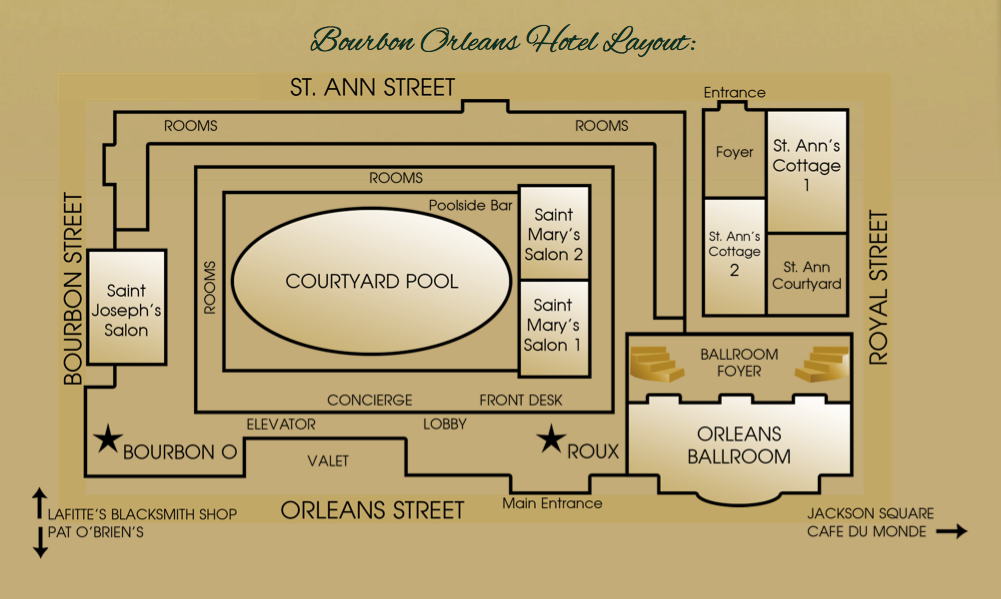 Wednesday, 6 November 201Pre-Conference MeetingsPerformance PieceSessionsReceptionWednesday, 6 November 2013Session W-200 5:30pm-6:30pmSession W-201Following Pebbles By Moonlight:  Elementary Students Shed Light on Power, Peace & Violence in Responses to the Classic Tale Hansel & GretelMolly Quinn, Teachers College, mollyequinn@gmail.comThis presentation on educating for peace draws from a multi-site qualitative study in New York City elementary classrooms and considers student ideas about power, peace and violence in response to focus-group shared reading and discussion of the classic folk tale, Hansel and Gretel, as well as questions concerning and potential implications for the critical pedagogical address of such issues with children in elementary classrooms.Exploring Complex Learning Systems through the Plays of William ShakespeareDanielle Klein, Louisiana State University, dklei11@lsu.eduThe plays of William Shakespeare present a vision of education that bears many connections to components of complexity theory.  A literary analysis of the Bard’s plays demonstrates how disequilibrium, nested systems, self-organization, and non-linearity emerge as essential conditions for learning and growth.Imagination via Metaphor in ClassroomsLaura Rychly, Georgia Regents University, laurarychly@gmail.comAt present, school curriculum is dependent on one version of reality that can be cleanly taught. In this context, children’s inclinations toward imagination are difficult for teachers to invite into their instruction. But imaginative thinking comes naturally to children and helps them survive a confusing and sometimes threatening world.Session W-202“Running the Course” in an Everchanging Technological World	Felipe Reyes, University of Texas Brownsville, felipereyes@me.comThe presentation will employ autobiographical inquiry and Pinar’s (2004)  “currere” method as a curriculum visioning process aimed at hedging the effects of an ever-changing technological world to maximize student success in preparing for life, as we have never known it.Teaching and Learning Algebra with Technology	Michael Muzheve, Texas A&M University-Kingsville, Michael.muzheve@tamuk.eduWe discuss how technology can impact students’ transition from high school to college level math, what is included in a curriculum, what is emphasized, and how and on what students are assessed.What We Choose Not to Say: Theorizing Shelter in CurriculumJennifer Job, Oklahoma State University, jennifer.job@gmail.comShelter is the act of screening out material, information, opportunities for discussion, and avenues of investigation that might expose the student to information that has been deemed inappropriate. This paper theorizes the use of shelter in terms of the discussion of September 11 and its consequences on student understandings.Session W-203Yearlong Internships for Middle Grades TeachersDesha Williams, Kennesaw State University, dwill178@kennesaw.eduThis study examined the impact of a yearlong internship on the development of pre-service middle grades students in two Title I schools. The results of the study revealed an increased level of self-efficacy in classroom management, culturally relevant pedagogy, and overall preparedness for the responsibilities of the classroom.From an Old Practice to a New Course: Preservice Teachers’ Experiences in the Middle School-CCPMolly Mee, Towson University, mmee@towson.eduHeather Haverback, The Catholic University of America, haverback@cua.eduPreservice Teachers’ Experiences in the Middle School"	This study examined the benefits of a unique approach to engaging students in a high poverty, urban middle school in its delivery of content methods courses to preservice teachers. Findings showed the need for a conversation based on curriculum delivery for preservice teachers with regard to advocacy, standardization, and pedagogy.Pre-Service Teachers’ Resistance to Multicultural Education Courses: The Binary Fear of the Familiar and the Unfamiliar CommunitiesMichael Ndemanu, University of Southern Indiana, mtndemanu@usi.eduThis paper discusses pre-service teachers (PSTs)’s resistance to some of the core concepts of multicultural education in a large Mid-western university. The data collected from document reviews, observations, and interviews with these PSTs point to ecological influences as a major source of the resistance. Fear of parents’ negative reactions to multicultural concepts contributes to the resistance.Session W-204The Darker Side of Curriculum Studies: Internationalization, Equity, and DecolonizationJubin Rahatzad, Purdue University, jrahatza@purdue.eduHannah L. Sasser, Purdue University, hannahsasser@gmail.comDecolonization of the field of Curriculum Studies is situated within the systemic forces of neoliberal globalization.  Exploration of alternative knowledges is necessary for scholars to self-reflect and question the state of the field.  Dominant perspectives will be addressed, and the trend of internationalization will be challenged.Curriculum Interventions 2.0: Emerging Orientations and Perspectives on the Follow Up to the Curriculum Studies Handbook Erik Malewski, Kennesaw State University, erik.l.malewski@gmail.comThis session explores what's coming into existence as the follow up to the 2010 Curriculum Studies Handbook. The US field continues to struggle under the weight of program closures at particular colleges and universities and growth and expansion at others. Pinar has recently, in his summation of the US field, reduced it to a sort of stuck place it has been unable to escape. Offering a contrasting narrative, this next handbook focuses on interventions as "the future" of the field.Performance Piece-During Welcome CeremonyWoman Giving Birth to a Red PepperCeleste Snowber, Simon Fraser University, celeste@sfu.caA performance of dance, comedy, and story which explores which what it means to celebrate the body in its limits, beauty and paradox and reclaim what it means to live sensuously from the inside out.  She touches on issues of the lived curriculum, on-line dating, loss, parenting and the spirituality of worry.Thursday, 7 November 2013Art ExhibitionSessionsThursday, 7 November 2013SessionsTown Hall/LunchSessionsThursday, 7 November 2013SessionsThursday, 7 November 2013Art Exhibition 9:00am-5:15pm The Save Our Schools Campaign for Artful ResistanceSession T-100 9:00am-10:00amSession T-101Talking Back: The Educational Romantics of the 60s and the Crises of the MomentDaniel Thompson, Penn State University, dkt111@psu.eduChristine Thompson, Penn State University, cmt15@psu.eduKristine Sunday, Penn State University, kes150@psu.eduReviewing early writings by George Denison, Paul Goodman, Herbert Kohl and others, presenters consider the relevance of their arguments for the crises facing contemporary schooling. Revisiting these views on what education should accomplish and how that occurs is a means of disrupting the diminishment of teachers, students, curriculum and pedagogy.Session T-102Writing student affairs: Language, Words, and Collegiate CurriculumPaul Eaton, Louisiana State University, pweaton@gmail.comAmerican college campuses have evolved into educational spaces where divergent curriculum discourses are spoken and enacted.  Drawing on Daniel Trohler’s framework of Languages of Education, this paper uses discourse analysis, examining the emergence of student affairs as critical to shifting curriculum dialogues on American college campuses.	Professional Reading and Study as Practical Experience	Brandon Sams, Auburn University, bls0023@auburn.eduAlyson Whyte, Auburn University, whyteal@auburn.eduLatasha Hamilton, Auburn University, hamillb@tigermail.auburn.eduBlair Kerby, Auburn University, robinti@tigermail.auburn.eduKimberly Jones, Auburn University, katsma@gmail.comOur inquiry focuses on the importance of professional reading and study in the identity development and growing expertise of pre-service English teachers. We are interested in how the pre-service English teachers at our institution do (not) become increasingly engaged as consumers of professional writings on English education. We ask: What place does professional reading and study have in the development of teacher identity and expertise? How relevant do pre-service teachers perceive professional reading and study for their future practice? We aim to articulate a notion of professional reading and study as practical experience, while also trying to understand possible student resistance to such experience.An Examination of Secondary English Pre-Service Teachers’ Perceptions of Field Experiences: Shaping the Understanding of Teaching and Its Challenges Before Student Teaching	Leilya Pitre, Louisiana State University, lemira1@tigers.lsu.eduIn this paper based on a qualitative research study, I will explore the pre-service secondary English teachers’ early field experiences before students teaching. Because field experiences are a part of life experiences, narrative inquiry is a primary method of investigation as a way of understanding life experiences considering time, place, interaction, and context.	Session T-103Heideggerian Thoughtfulness: Educating as Reclaiming Mystery	Douglas Karrow, Brock University, Doug.Karrow@Brocku.caHeideggerian philosophy is useful in interrogating contemporary education. Educating “thoughtfully”, according to Heidegger requires a new relation to education. Artists/poets beautifully demonstrate this “new relation” through ontological education. Implications for curriculum theorists and practitioners, teacher, learners, and academics are considered through case studies of preservice teacher education.Curricular and Pedagogical Responsibility: Engaging the Moral, the Philosophical, and the Political	Elinor Scheirer, University of North Florida, escheire@unf.eduThis paper argues for curricular and pedagogical responsibility as an alternative to accountability and explores how it connects to the moral dimensions of teaching, philosophical bases guiding teachers in serving students, guidance from learning theory, and the accompanying political challenges of such responsibility in a democratic society.Session T-104	Equitable Intentions, Inequitable Outcomes:  Revealing a Pedagogy of Inequity	-CCPMyosha McAfee, Harvard University, myosha_mcafee@mail.harvard.eduI examine how implicit stereotyping undergirds instructional interactions. Using grounded theory, I study an algebra class in a diverse public middle school with relatively high test-scores and a reputation in the local community as a “good school.”  The findings may partially explain how disparate racial outcomes get produced in classrooms.	Questioning the Aesthetics of Grading	Amy Bloom, Penn State University, alb491@psu.eduThis paper is presented in collaged form to disrupt the aesthetics of assessing academic and K-12 knowledge. Aesthetics has multiple meanings that may rely on discriminatory ideas of class and taste. I argue for a practice of alternative assessments that feature embodied communication through a collaged, stitched-together practice.Session T-105	Toward a Black Feminized Religio-Spiritual Epistemology:  The Academy, The Black Church, and Black Women-CCP	Kirsten Edwards, University of Oklahoma, Kirsten.t.edwards@ou.eduUsing narrative, this study investigates religio-spiritual Christian Black women professors to uncover possibilities for the university classroom. The study posits that religio-spiritual communal epistemologies are often silenced in light of their religious, racialized, and gendered origins.  Therefore, the value of specific curricular practices, developed through these epistemologies, often go unrecognized.Southern Afro-Catholic Womanist History: Towards a Historiography of Black Catholic Higher Education	-CCPBerlisha Morton, Louisiana State University, bricar3@lsu.eduEmerging historians/historiographers of education are often tasked with creating theoretical frameworks and methodologies that draw from theories and methods within and outside of education.  This presentation chronicles my journey of developing Southern Afro-Catholic Womanist History in order to perform a historiography of the founding of Xavier University.Education, Curricula, and Language: Early 20th Century Education in Creole Southwest Louisiana-CCP	Christophe Landry, University of Sussex, Christophe@sessex.ac.ukThis paper explores the scope and purpose of education systems in Southwest Louisiana, particularly between the years 1890 and 1945. It demonstrates divergences in curricular ideas and approaches between Protestants and Catholics, Anglophones and speakers of Latin-based languages. Moreover, it illustrates how, despite these divergences, systems merged in the wake of World War II patriotism and nationalism, leading to a more nationalized, "American," education system, which destroyed all traces of local indigenous/creole experiences and history.Session T-200 10:15am-11:15amSession T-201Establishing Community and Continuity in Our Lives & Work: From the Farm to the Big EasyAmy Rogers, Lycoming College, rogersa@lycoming.eduDawn LaFargue, Penn State University, dll203psu@gmail.comLarry Napoleon, Jr., North Dakota State University, larry.napoleon@ndsu.eduCole Reilly, Towson University, creilly@towson.eduDan Marshall, Penn State University, jdm13@psu.eduSeveral educator-scholars of different backgrounds, perspectives, experiences, and interests continue to find unity and purpose in supporting one another through the transitional hurdles of doctoral programs, the professoriate, and life in general – still advocating for social justice, voice, and community, for themselves and for one another four years later.Session T-202Restructuring Schools Within Societal Confines-CCP	Denise Gordon, Applied Learning Academy, Fort Worth ISD, denise.gordon@fwisd.orgJulie Fisher, Applied Learning Academy, Fort Worth ISD, Julie.fisher.fwisd.orgA cross section of opinions from a small public school starting with students, parents, teachers, and concluding with administrators and employers who are face to face with the final product of this educational system, our students. Discussions involve how to redesign a school to promote student-centered learning through community involvement.Challenging School Communities: Revising our Place in the World-CCPSharon Peck, SUNY Geneseo, peck@geneseo.eduAmy Shema, University of Rochester, amyshema@gmail.comWith the goal of creating new comprehensive spaces in which students, teachers, families, and communities can interact and share power, this paper presents findings from a longitudinal study of urban teachers’ investigations of poverty and community. Their inquiry resulted in extending the role of school communities in the curriculum and changed the ways that teachers and students see their space in the world.[Re]Establishing Interconnectedness Between School and Community Space: Making Service Learning Part of the Restructuring of Schools	Margo Wolfe, Walden University, margo@velocity.netMany service-learning programs have stalled or are relegated to one-day community service paradigms due to a variety of factors. What may become of this pedagogical technique if it were infused in the core curricula of schools, opening up the closed spaces of public schools? This paper explores this possibility.Session T-203Emancipatory Spaces: A Comparison of Two Feminine Spaces-CCPDarlene GonzalesArizona State University, Darlene.jara@asu.eduThis research consists of the elements of discourse that occur and how Funds of Knowledge are used to educate children, as well as educators in this particular school community.  It is a comparison of a historical analysis of the lavadero (public wash house) to the modern day transformation of this feminine space for female discourse.Feminist Transnationalism, Education, and Latina Youths: Shifting Frameworks for Conceptualizing Educational Equity-CCPJennifer Bondy, Virginia Tech, jmbondy@vt.edu	Emerging from a larger critical analysis, this presentation explores what it means to take a feminist transnational approach to the study of Latina youths’ educational experiences.  The presentation concludes by addressing the implications feminist transnationalism holds for educational research and making sense of school practices and adolescent Latinas’ educative experiences.Session T-204Floating on the Surface: Preservice Teachers’ (Mis)Understandings of “Diversity” Teaching Strategies	Caitlin Wimberley, Kennesaw State University, caitlinlara87@gmail.comPatricia L. Bullock, Kennesaw State University, pbulloc2@kennesaw.eduKristin L. Hoyt, Kennesaw State University, khoyt3@kennesaw.eduThe purpose of this paper is to explore preservice teachers’ perceptions of their preparedness to incorporate “diversity-related” pedagogies in their future classrooms.   Analysis of data suggests two themes – “surface/safe” strategies and “meaning transfer” strategies.   We also consider the implications of preservice teachers’ understandings on teacher education programs.Reflection Activities for Faculty-Led Study Abroad Programs-CCPSimone Pilon, Berklee College of Music, pilonsimone@gmail.comThis presentation will explore ways of engaging students participating in faculty-led study abroad programs in meaningful reflection activities. Discussion will include methods of engaging students in reflection on what they are studying and experiencing as well as on the impact they have on their host communities and environments.Session T-205Storytelling, Deconstructing Minds	Armando Altamirao, New Mexico State University, armandoa@nmsu.eduThrough the analysis of family stories I deconstruct some of the myths and stories told in school about the lives of the Latino working class. A new narrative emerges that presents stories grounded on principles of funds of knowledge and storytelling that can help us expose schooling for marginalized groups.Give Me Something That Relates to My Life": Exploring African American Adolescent Male Identities through Young Adult Literature-CCPAngelle Hebert, Nicholls State University, angelle.hebert@nicholls.eduThis research explored African American adolescent male identities through ethnographic methods using two young adult novel units. Findings suggest participants found connections with young adult novels. Implications include the need for curriculum more reflective of the cultural identities of African American males and inclusion of their out-of-school literacies in schooling.Session T-300 11:30am-12:30amSession T-301Unsettling Place in Southern History: Internationalization Inside and Beyond “the South”Chair--Petra Hendry Munro, Louisiana State University, phendry@lsu.eduJames C. Jupp, Georgia Southern University, jcjupp@gmail.com Dana C. Hart, Louisiana State University, dhart@lsu.edu Annie Winfield, Roger Williams University, awinfield@cox.net Discussant--Patrick Slattery, Texas A&M University, patslat@aol.comThis symposium revisits Southern place with a focus on internationalism in re-conceptualizing the South, place, and dominant historical narratives. In particular, presenters present new critical readings of the South, Southern history, and place that move beyond the boundaries of "region.”Session T-302Daring Not to Speak Their Names: LGBT Elementary School Teachers Use of Language to Manage their Identities in SchoolsAllison K. Kootsikas, Penn State University, akk151@psu.edu	This study focused on identities of six LGBT elementary school teachers in Southern City, USA. It focused on how the participants used language to position themselves in various contexts as well as to manage their identities. Analysis revealed participants carefully regulated the language they used with others.Troubling “Family”: How Primary-Age Teachers Negotiate Hegemonic Discourses of Family-CCP	Amy Shema, University of Rochester, amyshema@gmail.comThis paper presents preliminary data from a study exploring how kindergarten, first, and second grade teachers in a school that actively fosters family involvement, include queerly-mixed families in their educational practices.  Data analysis and interpretive procedures follow a narrative and phenomenological approach aimed at understanding how participants negotiate hegemonic discourses of schools related to the concept of “family”.When Words Inflict Harm: Documenting Sexuality and Gender Identity Microaggressions in Schools for LGBTQ YouthDarla Linville, Georgia Regents University, dlinville@gru.eduWhen Words Inflict Harm: Documenting Sexuality and Gender Identity Microaggressions in Schools for LGBTQ Youth Using existing frameworks that describe sexuality, gender, and gender identity microaggressions, this paper analyzes the Q-sort data of lesbian, gay, and bisexual youth.  The findings describe microassaults, microinsults, and microinvalidations that youth experience in schools from peers, teachers, and other school staff, as well as interactions that validate their identities.Session T-303Contemporary Teacher Memoirs and Their Potential Role in Curriculum CoursesJacqueline Bach, Louisiana State University, jbach@lsu.eduThis study explores the incorporation of three contemporary teacher memoirs into a graduate level curriculum course. Written by authors who took alternative paths to the classroom, these memoirs provide commentary on recent educational reform that raises questions about the representation of the field of curriculum and pedagogy.		Deconstructing the Discourse of Opportunity: Computer-Assisted Instruction in Alternative Education	Elizabeth Miller, Northern Arizona University, erm75@nau.eduIn today’s alternative schools, computer-assisted instruction is widely implemented as a method for teaching struggling student populations.  The computer-assisted classroom lacks democratic qualities and relies on a procedural approach to teaching and learning.  However, the deficiencies of the program are masked by an overwhelming discourse of opportunity.	An Expository Discourse Analysis of our Practice of Co-Teaching Critical Analysis:  Implications for Power, Situated-ness, and ContextGina Anderson, Texas Woman’s University, ganderson@twu.eduJody Piro, Texas Woman’s University, jpiro@twu.eduThis presentation highlights how two professors problematize their power in their practice of co-teaching critical analysis in a graduate level teacher education course on diversity.  Session participants will also have an opportunity to share lived experiences of and negotiations between power and pedagogical practices.Session T-304Understanding the Need to Resist in Public Schools Through the Work of Augusto Boal Rachel Radina, Miami University, coffeyr@miamioh.eduUsing the work of Augusto Boal participants in this workshop will embody and act out what resistance might look and feel like in the space of public schools and the surrounding communities in which they are located.  This workshop will challenge participants on a variety of levels through the use of Theatre of the Oppressed (TO) techniques.Town Hall/Lunch 12:45pm-2:45pmOn Thursday our Town Hall will focus on the business of the Curriculum and Pedagogy Group. As part of your registration for this conference, you officially become a member of the Curriculum & Pedagogy Group. We invite all members to attend this meeting and engage in open and participatory dialogue related to the overall vision and governance of the Curriculum and Pedagogy Group. Lunch will be served.Session T-400 3:00pm-4:00pmSession T-401The Multi-Spatial Pedagogies of the Mattress Factory Art MuseumJu-Chun Cheng, The Pennsylvania State University, jxc664@psu.eduI will examine how the Mattress Factory Art Museum functions as installation art within the community and city of Pittsburgh within which it is situated insofar as it offers participation, artists’ and curators’ collaboration in the installation process, and visitors’ ability to experience art in multi-sensory and multi-spatial ways.Session T-402Coloring Democracy in Teacher Education	Latoya Johnson, The University of Georgia, latoyaj@uga.eduThis paper explores the history of notions of democracy and diversity in teacher education from the perspective of the “black souls” of democracy. The “black souls” brought critical lenses to foundational ideas of democratic education and helps us to fully understand the history of democratic education in our nation.Curricular Practices That Perpetuate Hegemony: The Negative Impact of Tracking and Grouping	Oswaldo Rios, University of Texas at Brownsville, oswaldo.rios@springbranchisd.comThis paper will discuss that tracking and grouping negatively impacts the educational outcomes of many minority students.  Tracking and grouping students according to intellectual abilities seems appropriate to educators but social and economic characteristics are also considered. This practice limits students learning opportunities and their potentials.The Poverty of Affluence: Infusing Diversity in a Homogeneous Environment	Caitlin Wimberley, Kennesaw State University, caitlinlara78@gmail.comThe purpose of this autoethnography is to outline the experience of a new teacher researching and developing a diverse curriculum without creating a sense of the "other" in a homogeneously white, affluent classroom.  White privilege awareness, critical whiteness pedagogy, implicit biases, and social justice teaching are considered and discussed at length.	Session T-403The Dionysian and Apollonian Jam Session:  Curriculum, Rock Music, Passion, Logic, and Shared Intuitive Headspaces	Mike Czech, Georgia Southern University, mczech@georgiasouthern.eduI discuss the importance of including rock music in the curriculum to open space for multiple ways of knowing where both art and science can exist together in improvisational jam sessions and emergent shared intuitive headspaces.   Support includes my History of Rock-n-Roll curriculum and experience playing guitar in various rock bands.A Jazz Continuum: The Racialization of Madness	Reagan Mitchell, Louisiana State University, reaganpatrickmitchell@gmail.comMichel Foucault identifies the fear of a liberated mind as one the elements comprising the core of madness in the 18th century. How might this critique be extended? One way is to address madness through radicalized contexts. This paper explores madness as radicalized through a jazz continuum.	Session T-404“It’s Our Party We Can Say What We Want”: Curriculum, Intersectionality and Music Video PedagogyBryan Smith, University of Ottawa, bryan.smith@uottawa.caCristyne Hebert, York University, Cristyne_Hebert@edu.yorku.caJane Griffith, York University, jane.a.griffith@gmail.com	In this paper, we explore online responses to controversial music videos, teasing out how these commentaries may challenge, reify, and even reproduce constructions of racialized and gendered categories. In so doing, we seek to better understand and develop an intersectionally aware pedagogy that engages rather than skirts these tensions in and outside of popular culture.	Teacher Education and Popular Culture: The Pedagogical Possibilities of Teach, Tony Danza.	Ludovic Sourdot, Texas Woman’s University, lsourdot@twu.eduThis presentation will show that using popular television with pre-service educators may help them enter the classroom better prepared to meet the challenges of the 21st century classroom. Session participants will learn about the pedagogical possibilities and uses of the television shows as an effective training tool for pre-service educators.Alon sharé Kréyol: Public Pedagogy For Teaching Endangered Languages-CCP	Christophe Landry, University of Sussex, Christophe@sussex.ac.ukEndangered languages suffer several burdens; they are socially and politically marginalized and rendered virtually inexistent at all levels of formal communication. In this paper, I will demonstrate how public pedagogy is being employed for rendering the Louisiana Creole language and culture visible, with materials made available for the creolization/indigenization of school curricula.	Session T-500 4:15pm-5:15pmSession T-501Practicing Chaos and Complexity as Curricular and Pedagogical PraxisLaura Jewett, The University of Texas at Brownsville, laura.jewett@utb.eduSarah Smitherman Pratt, University of North Texas, Sarah.Pratt@unt.eduJustin Joel Esparza, The University of Texas at Brownsville, justinjesparza@yahoo.comDiscussant: Peter Applebaum, Arcadia University, applebaum@arcadia.eduIn this symposium, we take a critical look at curriculum development practices and ask how chaos and complexity perspectives might serve as a theoretical backdrop for more complex understandings of contemporary constellations of systemic inequities as well as a chaotic, pedagogical praxis whose purpose is to generate fairer, more useful and interesting curricular relationships of self, knowledge and the world?Session T-502Dis/placed bodies: Performance as Embodied Pedagogy in Places of Conflict-CCP	Sarah Abu Bakr, Penn State University, swa118@psu.eduIn this paper I negotiate between place, bodies, and performance.  I argue that places of conflict are more complex than their dualistic representations and argue for a movement from word to performance when discussing the embodied experience of conflict, through the feminist notion of fluidity and excess.A Curriculum of Affect:  Augmenting the Inhabitable Feel of a Moving World	Valerie Triggs, University of Regina, vjtriggs@gmail.comThrough addressing curriculum development from an aesthetic perspective, this paper inquires into the inhabitable feel of place as the glue that holds together our ecology. It draws from a number of current conceptions of ecology to examine cause, effect, intentionality and feeling in relation to how modes of inquiry might work to reposition curriculum, pedagogy and educational practice.Session T-503Empowering Students of Diverse Backgrounds to Achieve Self-ActualizationDeyanira Rudd, University of Texas at Brownsville, rruddsatx@sbcgobal.netWhich curriculum practices empower students of multiethnic backgrounds to self-actualize? In this session, educators will explore how an autobiographical inquiry approach fosters self-actualization. The presenter will emphasize the importance of equality among diversity, expressing authentic voices among the diverse learning community and conducting critical analysis of the real world.Critical Resistance to Teach For America—Challenging Power, Privilege, and White Supremacy-CCP	Stephanie Anders, University of New Orleans, stephaniekayanders@gmail.comAs parents, activists, youth, teachers, and Teach For America (TFA) alumni, we are collectively resisting TFA, their connection to corporate reform and their proclivities for perpetuating inequality and white supremacy. In this paper, we share lessons learned on how not to replicate structural inequalities in the process of building a social movement for educational justice.	Session T-504Urban(e): Equity and Social Justice in the Public Image of Arts High SchoolsAlexandra Arraiz Matute, OISE/University of Toronto, alexandra.arraizmatute@utoronto.caRachael Nicholls, OISE/University of Toronto, Rachael.nicholls@utoronto.caRuben Gaztambide Fernandez, OISE/University of Toronto, r.gaztambide.fernandez@utoronto.caWithin writing about arts education, little attention is given to specialized arts schools. Authors consider the tension between providing pre-professional arts training and a broad-based arts education. We complicate narratives about arts education by exploring the relationship between privilege and marginalization as exhibited in a school committed to social justice.From Arts Education to Social Activism	Renee Dupree, University of New Orleans, rdupree2@uno.eduAn examination of the possible relationship between arts education and social activism in urban secondary school students.Session T-505The Currere of Marginalized Central American Women-CCPMauren Navarro, Critical Multicultural Educators GSO, maunavar@nmsu.edu This article will discuss the multiple forms of oppression of this particular group of marginalized women in order to answer the questions: What is the curricular construction for these women? Is their knowledge considered valid knowledge? What is the curriculum formation of an entire country that supports discrimination against these women?Everyday Life Studies: A Brazilian Mosaic for Social And Cognitive Justice and the Understanding of 'Thinkingpracticing' on CurriculumInes Oliveira, Rio de Janeiro State University, inesbo2108@gmail.comMaria Luiza, Federal University of Rio de Janeiro State University, luli551@hotmail.comPresents Everyday Life Studies in Curriculum as a mosaic of theories that weaves a new epistemological and methodological approach overcoming the fixed models to understand curriculum through the notion of emancipatory practices, cognitive justice and thinkingpracticing within curricula. Argues that curriculum is a complicated conversation among a patchwork of knowledges.Session BT-600 5:30pm-6:45pmSession BT-601The Left Handed Curriculum: A Book DiscussionMorna McDermott, Towson University, mmcdermott@towson.eduIn an age of education reform, accountability, and market-driven policies, creative and artful teaching and learning are increasingly marginalized, and with that, so are the stories, voices, and lived experiences of students and teachers. This book advocates for artful forms of resistance and social change through creative re-imaginings of what curriculum is and can become.Session BT-602Becoming Teachers of Inner-City Students: Life Histories and Teacher Stories of Committed White Inner-City TeachersJames Jupp, Georgia Southern University, jcjupp@gmail.comThis book talk presents recent research on professional identities of Committed White teachers of inner-city students. Avoiding facile "White ally" victory narratives and simplistic characterizations White teachers' "race resistance," Becoming Teachers of Inner-City Students drives at teachers' complex processes of professional becoming in understanding race, class, culture, language, and gender in classrooms.Session BT-603Problematizing Public PedagogyJake Burdick, Purdue University, burdicks@purdue.eduJennifer A. Sandlin, Arizona State University, jennifer.sandlin@asu.eduMichael P. O’Malley, Texas State University San Marcos, mo20@txstate.eduIn this book talk, the editors of the recently published collection Problematizing Public Pedagogy will discuss the book’s central impetus, author contributions, and the contemporary landscape of public pedagogy research and theorizing. The editors hope to foster a dialogue with session attendees regarding the possibilities that public pedagogy inquiry might hold for education as a broad concept.Friday, 8 November 2013Early Morning SessionsArt ExhibitionSessionsFriday, 9 November 2012SessionsFriday, 9 November 2012Town Hall/LunchSessionsCouncil MeetingFriday, 9 November 2012	Early Morning Session 7:30am-8:45amJCP Editorial Board Meeting BreakfastThis is a closed business meeting of the Editorial Board of the Journal of Curriculum and Pedagogy. to discuss current and future business for the journal as well as any pending manuscripts under review. Co-Editors, ABER editor, Book and Media Review Editor, Assistant Editors, and all members of the Editorial Board are invited.Art Exhibition 9:00am-5:15pmThe Save Our Schools Campaign for Artful ResistanceSession F-100 9:00am-10:00amSession F-101Black Friday, Pilgrims, and Pie: Thanksgiving as a Curriculum of Sacrifice and ConsumptionJennifer Sandlin, Arizona State University, jennifer.sandlin@asu.eduJennie Stearns, Georgia Gwinnett College, jstearns@ggc.eduFocusing on Thanksgiving’s role in the curriculum of consumerism, we trace its historical development through literary and popular culture texts and draw on deconstructive theories of generosity and gift-exchange to argue that by constructing the recipient of our gratitude as God, nation, or family, Thanksgiving is a practice that facilitates the “selective forgetting” of obligations to others whose contributions it may be politically and economically convenient to forget.	Session F-102 “They just don’t care about the arts”: The Underrepresentation of Latin@ Students in Arts High Schools-CCP	Rachael Nicholls, OISE/University of Toronto, rachaelnich@gmail.comAlexandra Arraiz-Matute, OISE/University of Toronto, Alexandra.arraizmatute@utoronto.caIn this paper, authors explore the underrepresentation of racialized students in a public specialized arts program. Using critical discourse analysis we consider how cultural identity is constructed in teacher and student narratives. We mobilize oppositional cultural identity and identity repertoires theories to challenge the cultural deficit model that participants articulated.	Aqui Es, Zumba for Kids! Creating a Transformative Curriculum for Kids, Teachers, Administrators, Parents, and the Community	Araceli Montalvo, University of Texas Brownsville, aracelimontalvo@ymail.com Drawing from an autobiographical inquiry into my own embodied practice as a teacher and a Zumba leader, this paper explores the ways in which Zumba can be seen as a transformative curricular practice that cultivates student voice, cultural and heath awareness and community involvement.Session F-103Re-Conceptualizing the Plessy v. Ferguson Challenge through Education: Afro-Creoles and the Straight University Law Department in New OrleansDana Hart, Louisiana State University, dhart@lsu.edu This paper considers the role of education and the network of activist supporters behind the Plessy case.  It explores the Straight University law department in New Orleans during Reconstruction and examines how it helped produce the legal minds that formulated one of the most famous legal challenges in U.S. history.Power, Violence, and the School to Prison Pipeline: Institutional Imprints on Rival Gang Members-CCP	Corrie Davis, Kennesaw State University, cdavi163@kennesaw.edu Although in middle school, the African American males in this study represented many years of anger and disappointment, which they manifested through allegiances with groups notoriously known to be violent. I will discuss their school to prison pipeline in conjunction with their perceptions of an educational journey riddled with power struggles, violence, and inconsistencies.Hearing the Subaltern Voice in the Human Rights Law CurriculumSujata Gadkar-Wilcox, Quinnipiac University, sujata.gadkar-wilcox@quinnipiac.edu  	This paper seeks ways to teach and think about human rights law that give voice to particular people involved in cases.  It develops a critique of legal formalism in human rights law, and proposes “practical reasoning” as a means to consider particular circumstances as meaningful opportunities to reconsider legal abstractions.	Session F-104Troubling Narrative: When Stories are not EnoughRoland Mitchell, Louisiana State University, rwmitch@lsu.eduPetra Hendry, Louisiana State University, phendry@lsu.eduThis session traces the authors continuously shifting understandings of their work as narrative inquirers. The primary questions addressed in the session are: How might narrative be conceptualized outside the normative tropes of “research”? What are the limits of narrative as an epistemology? What are the implications for reframing narrative as an ontology or ethics as a means to situate “narrative outside research”? Evolution of a Scholar: Transformation from Teacher to Inquiry Based PractitionerRogelio Campa, The University of Texas Brownsville, rocam98@gmail.com The goal of this paper is to use autobiographical inquiry and existential knowledge to understand my transformation within the status quo of hegemony by using my past experiences to incorporate teacher inquiry into the curriculum.	Session F-105Teaching for Social Justice and Democratic Values in a Dual Major Program of Special Education Elementary Teaching	Jean Ann Foley, Northern Arizona University, jeanann.foley@nau.eduJennifer Kurth, University of Kansas, jennifer.kurth@nau.eduIs teaching for social justice and democratic values suitable for a dual major program in special education and elementary teaching? Using a qualitative inquiry method, two university professors examine a teacher preparation program with plans to revise the curriculum to include a critical pedagogy that stresses social justice.	Teacher Education:  What Teachers Take-Away From Pre-Service, Beginning Teacher Induction, and Professional Development Instruction?	Bradley Walkenhorst, Saint Louis University, bwalkenh@slu.edu This proposal will present the findings of my research into teacher training programs and professional development as it relates to students with special educational needs.  In particular, what do they take away from each stage of teacher training and how does it influence their practice within the classroom.Emerging Teacher Subjectivities: A Foucauldian Discourse Analysis of Five Teachers Teaching with Social Media	Sue Meabon Bartow, Miami University, bartowsm@miamioh.eduThis paper presents results from a multiple case study of teachers using social media in their teaching. Using Foucauldian discourse analysis to investigate emerging teacher subjectivities, this study uncovers critical and progressive concerns in its analysis of the participatory and egalitarian potential of engaging social media technologies.Session F-106Multicultural Education in Art Museums: Lived Experiences of Art Museum Educators of Color	Natasha Reid, University of Arizona, Division of Art and Visual Culture Education, natashareid.arted@gmail.comThis presentation will examine the lived experiences of art museum educators of color who are working within museums that are employing multicultural visions. Their stories will reveal realities associated with the politics of race and culture in museums and will be employed as counter-narratives to dominant discourses in the field.	A Curricular Exploration in Black Visual Culture: A Philosophical Theoretical Examination Of The Image Of The Black Male Through The Paired Dimension-Thread Lenses Of Double Consciousness And Visual Culture-CCPAlphonso Grant, Penn State University, alphonso@psu.eduThis paper explores the discourse of Black visual culture through concepts, theories, and critical issues relevant to curriculum studies. The paper culminates with a philosophical exploratory theoretical examination of stereotypes and perceptions in Black visual culture and the effects they have on curriculum in the United States through the paired dimension-thread lenses of double consciousness (Grant, 2013; Taylor, 2010) and visual culture (Tavin, 2003).	Beyond the Classroom Walls	Natalia Pilato, Penn State University, nataliapilato@gmail.comArtist and Educator will discuss ways to develop curriculum that involves students in creative artistic collaborations with their communities.  Several examples of community murals and garden projects will be addressed as well as suggestions on ways to maximize participation and engagement at all stages of the process.Session F-107Bridging the Gap Between Home and School Through a Community-Based Approach	Freyca Calderon, Texas Christian University, f.calderonberumen@tcu.edu Sherrie Reynolds, Texas Christian University, s.reynolds@tcu.eduAltheria Gaston, Texas Christian University, altheria.gaston@tcu.eduJulie Vu, Texas Christian University, j.vu@tcu.eduChanna Barrett, Texas Christian University, channa.barrett@tcu.eduChloe Anderson, Texas Christian University, chloe.bade@tcu.eduVictoria Reneau, Texas Christian University, victoria.reneau@tcu.eduMila Zhu, Texas Christian University, m.zhu@tcu.eduUsing place and culture based-education as a framework, this symposium presents the production of artifacts aiming to connect children’s learning with the richness, heritage, and experiences of their own community. Grounded in their own place, this work targets at connecting curriculum content to community surrounding to provoke engaging and authentic local learning.Session F-200 10:15am-11:15amSession F-201Empowering Refugee Students in a Status Quo Curriculum	Maria L. Mendez , Northside Independent School District, maria.mendez@nisd.netRefugee students face many challenges as they enter the United States school system. This paper will provide insight for curricular specialists and instructional leaders on how culturally responsive curriculum can promote student empowerment and self-transformation.	Session F-202Graphic Contrasts of IdeologiesKristin Hall, Texas A&M University, kristinhall@tamu.eduGraphic Contrasts of Ideologies: Logo of South Africa’s Post-Apartheid Constitutional Court seen through the barbed wire that held Nelson Mandela (1962) and Mahatma Gandhi (1908) at Number 4 (Old Fort Prison) while awaiting adjudication.Session F-203Vivir y cruzar con orgullo	Karla O'Donald, Texas Christian University, k.odonald@tcu.eduFreyca Calderon, Texas Christian University, f.calderonberumen@tcu.eduMaking use of Anzaldúa’s concepts of Nepantla and mestiza consciousness, we argue for the creation of spaces in education that allow for the expression of individual vivencias shared through testimonios. This process intends to construct a living curriculum of orgullo that embraces one’s identity in connection to places of consuelo.	From Oppressed to Oppressor: A Critical Self-Examination of Hegemony on the US/Mexico Border-CCP	Tanya Perez, University of Texas at Brownsville, tanyakarina@yahoo.comIn this paper, I use autobiography as a mode of inquiry to critically examine my experiences with the hidden curriculum as a majority minority student living and learning on the US/MX border.	An Unspoken Border Curriculum-CCP	Edith Trevino, University of Texas at Brownsville, edith.trevino@hotmail.comThrough narrative inquiry, I will focus on the lived experiences of my own children with border violence and their own teacher’s perceptions of the way they expressed themselves. These experiences will reflect what the cultural and social experiences may mean to a curriculum of place as well to a larger curricular issue affecting displaced students	Session F-204Activating Activism in Preservice Art Educators: Training Art Teachers to Dismantle Sociocultural InequalitySarah Travis, University of North Texas, sarahtravis@my.unt.eduEmily Hood, University of North Texas, emilystew@gmail.comThis presentation delineates a journey of how an alliance of critical art educators used personal narratives as a primary pedagogic tool for activating activism towards the dismantling of sociocultural inequality in preservice art teachers.	Intentional Teaching in Higher Education as Praxis: Empowering Hispanic Female Teacher Candidates to Teach in the 21st Century-CCP	Diana Cortez-Castro, University of Texas at Brownsville, diana.cortezcastro1@utb.eduDrawing from autobiographical inquiry, this paper explores the ways in which the dynamic and contextual intersectionality of self-dialogue, gender and race have shaped the meaning I make of curriculum as a Hispanic Woman and teacher educator at a South Texas university and how this influences my pedagogical work with Hispanic female teacher candidates.Session F-205Reconceptualizing Understanding By Design:  A Critical Examination of a District’s Utopian Quest to Develop Curriculum	Mary Endress, University of Texas at Brownsville,   mendress@earthlink.netThe goal of this paper is to explore the phenomenological experience of collaborative, curricular change founded in notions of inclusivity and built around themes that challenge students to make connections across disciplines. I examine the influence of hegemony on actions and relationships among team members as we developed curriculum.Developing Curriculum Through a Student’s Social Universe-CCP	Jimmy Padilla, University of Texas at Brownsville, jimmyepadilla@hotmail.comThis paper introduces a critical theory perspective in developing curricular plans through a social context to enhance professional practice and student outcomes. This approach will help students begin to uncover the connections between course objectives and societal norms, values, and structural relationships that exist within each individual’s own social universe.Reclaiming Teacher Resistance: What We Can Learn from Teachers Who Resist	Jocelyn Weeda, Miami University, weedajr@miamioh.edu According to the implied/stated messages of market-based educational reforms, teachers are the problem with our failing system.  Policymakers believe teacher inadequacies/resistance and the unions that protect them are to blame. But resistance reimagined as a form of authorship and commitment to one’s work, should be viewed as engagement in the democratic process.	Session F-206Challenges in Ethiopian Pre-Service Teacher Education Pedagogy: Contradictions between Traditional and Innovative Teaching-Learning Practices.	Abiy Zewdu Agegnehu, Hawassa College of Teacher Education, abiselom4@yahoo.com Whether a particular education and training system is of high or low quality can be judged in terms of input, output and process. Until recently, however, much discussion of educational quality is centered on only system inputs in terms of the provision of teachers, educators, teaching materials and other facilities, and on output in terms of trainees’ achievement. No or less attention is given to the teaching-learning process, the dimension which involves what really happens in the classroom. This study thus, aims at finding out the extent to which innovative approach of teaching and learning are employed under the Ethiopian lower primary (1-4) pre-service teacher training classrooms, to identify the factors that affect its implementation, and finally recommend better ways and means for further improvement. Teaching and Learning of US History in South Korea	An Sohyun, Kennesaw State University, san2@kennesaw.edu     Stacy Delacruz, Kennesaw State University, sdelacru@kennesaw.edu Drawing on findings from written questionnaire surveys and focus group interviews, this paper investigates how South Korean middle school students make sense of US history, and what are the major influences that shape today's South Korean youth's perspectives on the US.	Session F-207Testimonio as Curriculum and PedagogyLaura Jewett, University of Texas at Brownsville, laura.jewett@utb.eduJames C. Jupp, Georgia Southern University, jcjupp@gmail.com Edith Treviño, University of Texas at Brownville, edith.trevino@hotmail.comLuz Evelin Zuniga, University of Texas at Brownsville & Brownsville ISDDiscussant-Miryam Espinosa, Valdosta State University, miryamespinosa@gmail.comThis panel explores the Latin American tradition of testimonio as curriculum for social justice and pedagogy for empowerment. Key in this panel is an understanding of the Latin American Testimonio tradition, its complexities, and recent research that expands testimonio to understandings of curriculum and pedagogy.Session F-300 11:30am-12:30amSession F-301Racial Battle Fatigue: Difference and Division in Higher Education-CCP	Kenneth Fasching-Varner, Louisiana State University,  varner@lsu.edu Katrice Albert, University of Minnesota, ka225@umn.edu Roland Mitchell, Louisiana State University, rwmitch@lsu.eduChaunda Allen, Louisiana State University, calle18@lsu.eduThis panel session is intended to examine Racial Battle Fatigue (RBF) across the spectrum of higher education (senior leadership, middle management, and faculty). The proposed session takes up RBF idea and extends it as a means of understanding how the “academy” or higher education operates and consequently curriculum is affected.	Session F-302Empowering ELL Student Success through Technology-CCP	Vanessa Martinez, New Mexico State University, nessmarti@gmail.com Glenda Gonzalez, New Mexico State University, glenda.gonzalez79@gmail.com As the technology world continues to evolve, educators are seeking ways to empower their students’ learning with digital platforms.  Our interest is to explore whether a particular type of pedagogy must go hand-in-hand with technology in the classroom, in order to fully impact student learning and empower the ELL student.	The 21st Century Reader: Creating an Even Playing FieldHeather Haverback , The Catholic University of America, haverback@cua.eduMolly Mee, Towson University, mmee@towson.eduThis study examined undergraduate students’ reading habits with regard to current technologies. For this presentation, the researchers will share their research while considering privilege and environment. Then, the researchers will start a conversation about how educators can provide meaningful curricula to all students using 21st century reading tools.	A Pedagogical Approach to Digital Media and Multisensory Second Language Literacies	Curt Porter, Indiana University of Pennsylvania, cporter@iup.edu This presentation theorizes literacy as an embodied practice and explores the use of multimedia to engage with sensual, emotional, and corporeal experience.  Data from several classroom research projects demonstrates complex forms of literacy that draw on videos, images, sounds, and even tastes, smells, and textures to explore social issues.	Session F-303New Ways of Disconnecting Students Using Technology	Abel De la Garza, University of Texas at Brownsville, abeldlgjr@gmail.com An experienced technology developer and systems administrator participates in a videoconference doctoral course and reflects on the lived experience in which the technology meant to connect students with the instructor works to hinder participation and interaction.	Advantages of Integrating Human Patient Simulation in Nursing Curricula	Carla A. Harmon, Louisiana State University, charmon12@cox.net Nursing curricula must provide sufficient pedagogical strategies to ensure students advance to higher levels of expertise in nursing practice by applying didactically learned content to the clinical environment.  Integration of the human patient simulator in nursing education allows students to practice clinical skills in a safe learning environment.	Exploring the Impact of Virtual Classroom Technology on Learning to Teach	Scott Sander, Miami University , sandersa@miamioh.edu Virtual classroom technology can serve as more than a pedagogical tool. This session looks to expand the conversation about TeachLivE as a site of analysis for teacher educators to diagnose and treat the deeply held, objective beliefs of preservice teachers about the nature of science, teaching and learning.	Session F-304"What’s Going on Now" – Digital Storytelling	Shari Boyce, Promising Futures, sboyce@gwmail.gwu.edu The youth of Promising Futures were challenged to share their experiences and express their concerns about issues afflicting themselves and other youth. Using the principles of photovoice and digital storytelling, they used music, spoken word, images, and photos to produce a video creatively voicing their life stories and perspectives.	Session F-305Reclaiming Cultural Capital: How Well-Meaning People Constrain Curriculum & Pedagogy-CCPLuz Zuniga, University of Texas at Brownsville, levelinz@hotmail.com This paper uses narrative inquiry to examine the achievement gap that Latino students are often associated with as well as the racialization of their curriculum. Individuals who claim to be complying with school reforms further subtract schooling discounting cultural and social capital of immigrant minorities by perpetuating the racial divide.	Family Literacy as a Social Justice Initiative	Katherine Becker, Lakehead University, Orillia Campus, klbecker@lakeheadu.caLibbi Miller, Northern Arizona University, erm75@nau.eduFamily literacy initiatives are frequently conceived and evaluated through the positivist lens. We argue that this convention extinguishes the transformative potential of family literacy to empower participants and rearticulate family literacy programming through the lens of social justice.	Childhoods as Currere Julia Persky, Texas A&M University, Department of Teaching, Learning and Culture, JCPersky@tamu.eduRadhika Viruru, Texas A&M University, Department of Teaching, Learning and Culture, rviruru@tamu.eduChildhoods as Currere challenges postcolonial constructions of children and childhoods through a non-traditional approach to research that considers the authors’ classroom experiences as they tell the stories of their students’ lives through original poetry and artwork.Session F-306The Save Our Schools Campaign for Artful ResistanceBecky Smith, University of Central Florida, becky_smith@knights.ucf.eduMorna McDermott, Towson University, mmcdermott@towson.eduThis art exhibit, and paper session, showcases work from the Save our Schools campaign for artful resistance. The artful campaign inspires, educates, and provides visions of not only what has been lost, but possibilities for the future of public education. These creative engagements are a call for advocates and activists to teach thoughtfully, and reveal how art and creativity are vital elements to inspiring solidarity, democratic Town Hall/Lunch 12:45pm-2:45pmThis Town Hall is dedicated to a discussion of power, privilege, and supremacy building upon a discussion that began last year in response to a question on the next steps for the Browning Caucus. The Caucus began four years ago as an avenue to develop a “set of strategies and priorities for fomenting the proliferation of multiple approaches to critical race/anti-racist, postcolonial/anti-colonial, decolonizing, and indigenous scholarship in curriculum studies.” This Town Hall will explore how we, as a field, and organization/conference, and a journal address issues of power, privilege, and supremacy as they manifest themselves in our work. Lunch will be served.Session F-400 3:00pm-4:00pmSession F-401The Birth Through Five World: Encouraging the Profession and Empowering Families through Higher Education Collaboration	Raynice Jean-Sigur, Kennesaw State University, rjeansig@kennesaw.eduHollie Queen, Instructor, Chattahoochee Technical, Hollie.Queen@chattahoocheetech.eduThe presenters of this workshop will discuss how through  the collaboration of technical colleges and four year institutions,  child care workers are able to learn more about pursing their  education in the field. The presenters will also focus on activities that they do to promote articulation, recruitment and empowerment of students and families in the field of early care and learning.	Session F-402Starpower Workshop: Facilitating a Critical Educational Simulation by Playing a Serious GamePatricia Bullock, Kennesaw State University, Pbulloc2@kennesaw.edu Anne Slonaker, Castleton State College, anne.slonaker@castleton.edu Emily Gleason, Castleton State College, Emily.gleason@castleton.eduIn this workshop, we will facilitate a demonstration of the “serious game” (Duke, 1974) of Starpower, capture our process with ethnographic fieldnotes, and mediate an on-site meta analysis of what we learn through close observation of our “play.”	Session F-403Critical Analysis of Current Multicultural Education in South Korea Toward Critical Multicultural EducationSeon-Young Kim, The University of Texas, at Austin, path@hanmail.netThis study examined how present-day multicultural education in the S-Korea is practicing through an ethnographic case study with five Korean participant-teachers from three elementary schools. From the study, five characteristics of multicultural education in S-Korea are identified. Critical multicultural education is proposed and discussed for the direction of multicultural education.	Paulo Freire, Neoliberalism, and Our ChallengeJames D. Kirylo, Southeastern Louisiana University, jkirylo@selu.edu Guided by a sense of profound hope, Paulo Freire was profoundly committed to challenging individuals, political, educational, and religious structures that perpetuated the status quo.  This paper thusly examines the work of Freire, particularly focused on his challenge to us in light of an educational climate enthralled with neoliberal thought.Session F-404Community Connectedness and Communal Well-Being Embodied within a Fertile SpaceHannah Sasser, Purdue University, hsasser@purdue.edu Jake Burdick, Purdue University, burdicks@purdue.eduThis paper discusses an ethnomethodological study that draws on Alfred Adler’s theory of gemeinschaftsgefühl embodied within the space of a community garden. Using gemeinschaftsgefühl – a sense of community belonging coupled with a concern for communal well-being – and a framework of relational pedagogy, I ask how a community garden functions as an educative space.	'Matter(ings)' and Materializations: Thinking With and Through the Body	Nikki Rotas, OISE, University of Toronto, nikki.rotas@mail.utoronto.caDrawing on the work of Deleuze|Guattari (1987), I re/think the running-body as an ecological practice that relationally produces thought. My interest in deleuze|guattarian philosophies seeks to re-examine the ‘movement’ of bodies through time and space, as opposed to examining the movement of ‘a’ particular body.  I am curious as to what this shift might mean for theorizing and doing qualitative research in ways that attend to what Barad (2007) calls all ‘matter(ings)’.	A Farm and a Grocery Store: Two Takes on Modern-Day Food Production and Consumption	Sean Fretwell, Georgia Southern University, sf00247@georgiasouthern.eduLaura Rychly, Payne College, laurarychly@gmail.comThis presentation explores two perspectives on modern-day food production and consumption. One is that of a famer who seeks to engage in ethical food practices in spite of government regulations. The other is of an everyday consumer who struggles to “successfully” grocery shop for a family of four.	Session F-405Are We Adding or Subtracting?: Examining the Language Ideologies Within ESL, Bilingual Education, and Two-Way Immersion LiteratureLauren Isaac, Miami University, isaaclb@miamioh.edu The presenter will discuss language ideologies embedded in the literature on three language education models: ESL, bilingual education, and Two-Way Immersion. The paper is part of a larger qualitative study of a Spanish/English Two-Way Immersion program and the ways in which borders are created and maintained between languages.	Subtractive Schooling, Social Capital, Relationships and Tracking as Perpetuators of Hegemony on Latino Education-CCPBrenda Lyne, University of Texas at Brownsville, brendailyne@gmail.com 	The goal of this paper is to use critical theory to explore how factors such as tracking, subtractive schooling, relationships and social capital contribute to the perpetuation of hegemony in the curriculum used with Latino students and what can be done in order to transform the curriculum.	Providing Relevancy by Bringing Outside Curricula into a Japanese as a Foreign Language Class	Yuka Kato, University of Texas at Brownsville, yukakato@satx.rr.com Through autobiographical inquiry, a Japanese as a foreign language teacher shares her experiences with outside curricula for high school students studying the Japanese language. She reflects on the importance of providing opportunities for wonder through outside curricula and an authentic, relevant curriculum in a classroom setting.Session F-406Writing for the Journal of Curriculum and Pedagogy: A Conversation with Prospective Authors and ReviewersJennifer A. Sandlin, Arizona State University, jennifer.sandlin@asu.edu 
Morna McDermott, Towson State University, mmcdermott@towson.edu Will Letts, Charles Sturt University, wletts@csu.edu.auCole Reilly, Towson University, creilly@towson.eduJim Jupp, Georgia Southern University, jcjupp@gmail.comKris Sloan, Saint Edward’s University, kriss@stedwards.eduThe co-editors and assistant editors will discuss effective methods for writing, submitting, re-submitting, and reviewing manuscripts for the Journal of Curriculum and Pedagogy. This session will seek to demystify the process of manuscript submission, review, and publication and is intended for all prospective authors and reviewers of JCP.Session F-500 4:15pm-5:15pmSession F-501Four Alternative Theoretical Lenses to Change the Educational Paradigm: Informal Learning, Systems Thinking, Play Theories, and Culturally Responsive Education	Yuha Jung, The University of Georgia, yuhajung@uga.eduGloria Wilson, The University of Georgia, Gloria.wilson@mac.comGarrett Jaeger, The University of Georgia, gjaeger@uga.eduVictoria Eudy, The University of Georgia, vnw033@uga.eduWe propose four useful, alternative theoretical lenses for rethinking the dominant educational paradigm: informal learning, systems thinking, play theories, and culturally responsive education. By doing so, we propose a holistic understanding of education and how we can develop an educational paradigm that is more inclusive, diverse, flexible, and lifelong.Session F-502Capturing a Serious Game of Starpower With Preservice Teachers: Using Ethnographic Fieldnotes and Educational Simulation as a Tool for Civic Engagement	Anne Slonaker, Castleton State College, anne.slonaker@castleton.edu Patricia Bullock, Kennesaw State University, pbulloc2@kennesaw.eduEmily Gleason, Castleton State College, Emily.gleason@castleton.eduWe will share both the process we facilitate and the theoretical underpinnings we have developed to utilize Starpower to develop our students’ understandings of power relations, and, in particular, how their own social histories are represented as an important ethnographic study. This paper session is intended to follow our proposed Starpower Workshop.Session F-503Reflections on Teaching as Aesthetic Practice	Brandon Sams, Auburn University, bls0023@auburn.eduDeborah Randolph, University of North Carolina-Chapel Hill, Randolph_gallagher@mac.comThis paper explores aesthetic experience as a mode of inquiry that works to re/articulate curriculum and pedagogy. If curricular and pedagogical spaces are becoming increasingly scripted, monitored and even sterilized (Taubman, 2009), it becomes important to wonder/ask: how and when might ambiguity, reflection, or creativity rupture and/or enrich these spaces?	Restructuring Schools Within Societal Confines	Julie Fisher, Applied Learning Academy, Fort Worth ISDDr. Denise Gordon, Applied Learning Academy, Fort Worth ISD, denise.gordon@fwisd.org A cross section of opinions from a small public school starting with students, parents, teachers, and concluding with administrators and employers who are face to face with the final product of this educational system, our students. Discussions involve how to redesign a school to promote student-centered learning through community involvement. Curriculum, Race and Representation in Undergraduate Art Education Programs: A Comparative Analysis-CCP	Alphonso Grant, Penn State University, alphonso@psu.eduJessica Baker-Kee, Penn State University, jbakerkee@gmail.comB. Stephen Carpenter, Penn State University, bsc5@psu.eduThe growing diversity of American classrooms presents a need for pre-service teacher training programs to address racial dynamics in the classroom. Through a textual analysis of art education curricula at three major universities, this presentation will explore the ways race is framed, discussed and omitted in preparing teachers to engage with students of color.	Session F-504“What is this Child Ready for?” Interacting with John Goodlad as Malawi Eyes a 100% Primary School Completion Rate-CCP Precious Gawanani, Miami University, Ohio, gawanap@miamioh.edu This paper draws lessons from Goodlad and ideas from critical theory to address challenges that are in Malawi education system as the country eyes a 100% primary school completion rate by 2015.  The author argues for education reform and the need to address social inequalities in the education system.		Curriculum Confessions of a Public School Teacher	Kristin Hall, Texas A&M University, kristinhall@tamu.edu After a public school teaching career of 17 years, the first curriculum course in my doctoral program opened my eyes to possibilities of curriculum beyond the ubiquitous Tylerian model.  I now understand how curriculum can move society in a positive direction, passed stagnating in static world of high stakes testing.	Inside the Principal’s Office: Social Justice and Pragmatic Realities	Melissa Rivers, K-12 Administrator, mbrivers12@gmail.com This paper contains the narratives of a principal at a Title 1 high school.  The author shares the realities of “Race to the top” and Common Core as it pertains to leading a school, her faculty and students and her own struggles as a critical educator.  Through sharing her own narratives, the author hopes to invite moral and ethical dialogue” (Denzin, 2003) about schooling in current times.	Session F-505Personal and Professional Networks and Divisions: How Teachers Make Sense of an English-only Policy	Bridget Bunten, Washington College, bbunten2@washcoll.edu In this case study, teachers at an elementary school in Massachusetts reveal how they make sense of an English-only policy by articulating their personal and professional networks and divisions. These networks and divisions display the dynamic nature of power and discourse within the teachers’ relationships.The Neo-Colonial Turn: Capital and the Enduring Legacy of Coloniality on Curriculum-CCP	Nathalia Jaramillo, University of Auckland New Zealand, n.jaramillo@auckland.ac.nz In this essay I examine the neo-colonial turn in curriculum. Specifically, I analyze the resurgence of nativist ideology in the U.S. that supports the enduring legacy of coloniality on knowledge production. Central to this claim is an understanding of the relationship between coloniality and neoliberal capitalism and the ways in which this overriding ‘structure’ favors Eurocentric frames of knowledge and a historical amnesia to the struggles of ethnic and racial groups who espouse ‘other’ ways of knowing.The Hidden Curriculum and Recent Immigrants From Mexico and Central America; Curricular Implications at the Elementary School Level-CCP	Magdalena Garcia, University of Texas at Brownsville, mgarcia1@ccisd.net The goal of this paper is to examine the impact of the hidden curriculum on oppressed immigrant students from Latin American countries at the elementary school level.	Session BT-600 5:30pm-6:45pmSession BT-604A Critical Pedagogy of Resistance: 34 Pedagogues We Need to Know-CCP	James Kirylo, Southeastern Louisiana University, jkirylo@selu.edu   Kris Sloan, Saint Edward’s University, kriss@stedwards.edu Cole Reilly, Towson University, creilly@towson.eduRenée Casbergue, Louisiana State University, rcasberg@lsu.eduLuis Mirón, Loyola University, New Orleans, lmiron@loyno.eduThis book talk panel session will discuss the newly released book A Critical Pedagogy of Resistance: 34 Pedagogues We Need to Know (Sense, 2013).  The assembled panel is comprised of chapter contributors who will discuss the significance of their work relative to critical pedagogical thought.  Audience participation is encouraged.	Session BT-605Needs TitleDavid S. McCabe, Pasadena City College, dsmccabe@pasadena.eduThere has been a well-established tradition of using writing as a tool for social criticism.  Authors have used literature in an attempt to “call into existence” a better world. This session will examine how scholars can use the written word to challenge the dominant narrative through writing.Session BT-606Public Education: Voice, Activism & Uprising Public Education:  Voice, Activism & Uprising Francyne Huckaby, Texas Christian University Center for Public Education, f.huckaby@tcu.edu  Mila Zhu, Texas Christian University Center for Public Education, m.zhu@tcu.eduAltheria Gaston, Texas Christian University Center for Public Education, alteria.gaston@tcu.eduWitnesses, parents, educators, students, academics and community members collective actions against the dismantling of U.S. public education. By following organizations, documenting their actions, and interviewing their activists, researcher filmmakers explore acts of participatory democracy to reclaim the role of the public in public education.	Saturday, 9 November 2013Art ExhibitionSessionsSaturday, 9 November 2013SessionsSaturday, 9 November 2013Art Exhibition 9:00am-12:00pmThe Save Our Schools Campaign for Artful ResistanceSession S-200 10:15am-11:15amSession S-201Re/articulating the Teaching Self through Narrative Research	Stephen Triche, Nicholls State University, stephen.triche@nicholls.eduJustin Ward, Nicholls State University, jward7@its.nicholls.edu Jamie McWilliams, , Nicholls State University, jmcwilliams@its.nicholls.edu Maegan Parra, Nicholls State University, mparra@its.nicholls.edu Narrative research brings teachers beyond their simple stories of teaching experiences enabling them to look deeper into their own stories about classroom practices making it possible to learn more about their teaching selves. Who teachers are and their actions as a person impact who they are as teachers and, as such, impact all of the lives.Session S-202A Public Intervention/Performance by Potters Water Action Group and Reservoir Studio-CCPB. Stephen Carpenter, Reservoir Studio, The Pennsylvania State University, bsc5@psu.edu Richard Wukich, Potters Water Action Group, rwukich@pathway.netLillian Lewis, Reservoir Studio, The Pennsylvania State University, lll186@psu.eduMichael Stubna, Potter Water Action Group, mtstub@gmail.comJohnathan Schwarz, Potters Water Action Group, jon_schwarz81@hotmail.comCharlie Alessi, Potters Water Action Group, mud.metal.fire@humanoid.netCeramic water filters produced from local materials offer an affordable means for rendering disease causing, contaminated water potable. In this public intervention/performance, members of Reservoir Studio and Potters Water Action Group produce and demonstrate filters and provoke dialogue about the global water crisis, local materials, artistic interventions, and curricular possibilities.	Session S-203Cooking with Fire: Reimagining Space to Challenge Antebellum Power Dynamics of Race and Gender in the Louisiana Creole Plantation Kitchen-CCP	Berlisha Morton, Louisiana State University, bricar3@lsu.edu Danielle Klein, Louisiana State University, bricar3@lsu.eduIn this presentation, we will look at the intersection of race and gender in the Louisiana Creole plantation kitchen.  A unique curriculum of community and place emerges from this study where Mammy becomes a woman with a name and face that is a powerful figure in Louisiana power dynamics.	Othermothering and Liberatory Pedagogies: The Imperative for Black Female Teachers Within Contemporary American Education-CCP	Alyssa Elmore, The Ohio State University, elmore.52@osu.edu Beverly Gordon, The Ohio State University, Gordon.3@osu.eduThis paper explores how Black female teachers can use their positions within American society to guide students and communities toward social justice.  This work utilizes an intersectional approach to discuss how these teachers’ placements as othermothers and use of liberatory pedagogies can transform hegemonic paradigms, making schools sites of liberation.	The Currere of Marginalized Central American Women-CCPMauren Navarro, Critical Multicultural Educators GSO, maunavar@nmsu.edu This article will discuss the multiple forms of oppression of this particular group of marginalized women in order to answer the questions: What is the curricular construction for these women? Is their knowledge considered valid knowledge? What is the curriculum formation of an entire country that supports discrimination against these women?Session S-204Impact of Hegemony on Social Reproduction and the Instructional Practices in School Systems-CCPVivian Pratts, University of Texas Brownsville, vivian.pratts@springbranchisd.com Drawing from the work of Peter McLaren (2009), Jeannie Oakes (2009) and my own lived experience, this paper explores hegemony in the context of instructional practices that exist in the curriculum and its impact on social reproduction. The purpose is to raise teacher awareness in order to empower students through critical inquiry.Social Reproduction in our Schools-CCP	Elizabeth Deuermeyer, Texas A&M University, e.deuermeyer@tamu.edu Through our schools, inequalities and power relations are continuously reproduced (Pajak & Green, 2003). Race, gender, and class are powerful social categories that contour the individuals’ experience of themselves. While the damages of discrimination based on race and gender is well documented, the effects of class are more hidden.	Session S-300 11:30am-12:30amSession S-301Disgust: Profanity, Education, and New Orleans	Mychelle Smith, Texas A&M University, mychellehadley@gmail.com Disgust is an emotion strongly tied to moral judgments within individuals and society that fuels many daily actions and decisions. This paper focuses on how disgust is involved in curriculum choices, responses to profanity in reading curriculum, and reactions to Hurricane Katrina and New Orleans.Adjusting One’s Lens to Gain a Different View: Is it Possible to Change the Outcome?Marianne Fry, Louisiana State University, mfry3@lsu.edu Everyone has a favored or predominantly used set of lens that are automatically applied when looking at things—people, places, ideas, beliefs, activities, etc. Is there a possibility of changed results if a major adjustment is made to one’s set of lens when working with adolescents?The Haunted Curriculum: Memory, Pedagogy and Trauma-CCPJessica Kee, The Pennsylvania State University, jbakerkee@gmail.com This presentation will use autobiographical narrative of a novice teacher displaced by Katrina to explore the effects of trauma on teacher identity formation, suggesting that past traumatic ruptures continue to haunt the curriculum’s liminal spaces. It will argue for a “spectral pedagogy” based on empathy, engagement and critical pedagogical dialogue.	Session S-302Undermining the Conventional Academic Poster Session Format	Daniel Barney, Brigham Young University, daniel_barney@byu.edu   Nadine Kalin, University of North Texas, Nadine.Kalin@unt.edu   The presenters will share their attempts at the strategic undermining of conventional characteristics of the typical academic poster session format within the American Educational Research Association (AERA) 2013 Annual Meeting. Our intervention was a rethinking of the poster session as a participatory work of art in the making.Curriculum Studies' Turn Toward Evaluation?: Or, Everything You Have Ever Wanted to Know About a Campus Climate Assessment But We're Afraid to Ask	Erik Malewski, Kennesaw State University,  erik.l.malewski@gmail.com This session explores how a curriculum scholar uses ideas and concepts from the field to guide a campus climate assessment at a comprehensive metropolitan university. The session explores how, in what ways, and if at all, curriculum studies can make the jump from theorizing to actualizing via the re-adoption of assessment in "post" times. Here what is explored involves what happens when doubled and tripartite readings are used to make sense of a campus-wide effort to study difference and inclusivity in the academy.	Session S-303The American Dream: Indo West Indian Immigration and Curricular Assimilation through Cultural Identity Loss-CCP	Reanna M. Aguilar, Texas A&M Corpus Christi, reanna.aguilar@gmail.comUsing an autobiographical example of Indo West Indian immigration and assimilation into the United States the group will interactively discuss the current state of multicultural education. We will discuss cultural identity loss as a direct result of this curriculum. Examples of restructuring school curriculum will be shared and explored.	Exegesis of the Indelible: Looking Through Identities of the Tattoo	Daniel Aguilar, Jr., University of Texas at Brownsville, danielraguilarjr@gmail.comThe author attempts to understand his exoteric role through constructing his ethnic identities in the form of his tattooed self and prior to becoming tattooed. Using an autoethnographical lens, the paper examines the spaces of hegemony that seek to maintain cycles of oppression and/or discrimination.Session S-304Othering: Representations of Culture and Family in the Curriculum-CCPKatrina Cook, Ohio State University, katrinafcook@yahoo.com This presentation will address the cultural expectations in the curriculum, including marginalizing certain groups as “others;” reinforcing existing stereotypes; and privileging white middle-class families. It will also discuss how teachers can counteract these representations and call for discussion on how future curricular texts can fully represent multiculturalism without marginalizing.Deconstructing our Routes of Travel: A Focus on Race in Visual Media-CCPDarlene Gonzales, Arizona State University, darlene.jara@asu.edu In this manuscript the researcher intends on looking at billboards as the focus type of media and constructing an argument about how some billboards cross the line when considering race, social class, language, and culture.  The researcher intends on critically analyzing some billboards that she has seen in and around Arizona and that she has found on the internet.  She plans on dissecting these ads to determine whether or not they are offensive to communities, especially the ones in which they are located and in looking at how as members of academia we can use this information to decolonize curriculum in the field of curriculum studies.2014 C&P ParticipantsAbu Bakr, Sarah, Penn State University, swa118@psu.eduAguilar, Daniel, University of Texas at Brownsville, danielraguilarjr@gmail.comAguilar, Reanna, Texas A&M Corpus Christi, reanna.aguilar@gmail.comAlbert, Katrice, University of Minnesota, ka225@umn.eduAlessi, Charlie, Potters Water Action Group, mud.metal.fire@humanoid.netAllen, Chaunda, Louisiana State University, calle18@lsu.eduAltamirano, Armando, New Mexico State University, armandoa@nmsu.eduAn, Sohyun, Kennesaw State University, san2@kennesaw.eduAnders, Stephanie, University of New Orleans, stephaniekayanders@gmail.comAnderson, Chloe, Texas Christian University, chloe.bade@tcu.eduAnderson, Gina, Texas Woman's University, ganderson@twu.eduApplebaum, Peter, Arcadia University, applebaum@arcadia.eduArraiz-Matute, Alexandra, OISE/ University of Toronto, alexandra.arraizmatute@utoronto.caBach, Jacqueline, Louisiana State University, jbach@lsu.eduBaker-Kee, Jessica, The Pennsylvania State University, jbakerkee@gmail.comBarney, Daniel, Brigham Young University, daniel_barney@byu.eduBarrett, Channa, Texas Christian University, channa.barrett@tcu.eduBecker, Katherine, Lakehead University, Orillia Campus, klbecker@lakeheadu.caBloom, Amy, Penn State, alb491@psu.eduBondy, Jennifer, Virginia Tech, jmbondy@vt.eduBoyce, Shari, Promising Futures, sboyce@gwmail.gwu.eduBullock, Patricia, Kennesaw State University, pbulloc2@kennesaw.eduBunten, Bridget, Washington College, bbunten2@washcoll.eduBurdick, Jake, Purdue University, burdicks@purdue.edu  Calderon, Freyca, Texas Christian University, f.calderonberumen@tcu.eduCampa, Rogelio, The University of Texas Brownsville, rocam98@gmail.comCarpenter, Stephen, Reservoir Studio, The Pennsylvania State University, bsc5@psu.eduCasbergue, Renée, Louisiana State University, rcasberg@lsu.eduCheng, Ju-Chun, The Pennsylvania State University, jxc664@psu.eduCook, Katrina, Ohio State University, katrinafcook@yahoo.comCortez-Castro, Diana, The University of Texas at Brownsville, diana.cortezcastro1@utb.eduCzech, Mike, Georgia Southern University, mczech@georgiasouthern.eduDavis, Corrie, Kennesaw State University, cdavi163@kennesaw.eduDelacruz, Stacy, Kennesaw State University, sdelacru@kennesaw.edu De La Garza, Abel, The University of Texas at Brownsville, abeldlgjr@gmail.comDeuermeyer, Elizabeth, Texas A&M University, e.deuermeyer@tamu.eduDupree, Renee, University of New Orleans, rdupree2@uno.eduEaton, Paul, Louisiana State University, pweaton@gmail.comEda, Haruki, Rutgers, The State University of New Jersey, haruki.eda@rutgers.eduEdwards, Kirsten, University of Oklahoma, kirsten.t.edwards@ou.eduElmore, Alyssa, The Ohio State University, elmore.52@osu.eduEndress, Mary, student University of Texas at Brownsville, mendress@earthlink.netEsparza, Justin Joel, The University of Texas at Brownsville, justinjesparza@yahoo.comEspinosa, Miryam, Valdosta State University, miryamespinosa@gmail.comEudy, Victoria, The University of Georgia, vnw033@uga.eduFasching-Varner, Kenneth, Louisiana State University, varner@lsu.eduFernandez, Ruben Gaztambide, OISE/University of Toronto, r.gaztambide.fernandez@utoronto.caFisher, Julie, Applied Learning Academy, Fort Worth ISD, denise.gordon@fwisd.orgFoley, Jean Ann, Northern Arizona University, jeanann.foley@nau.eduFretwell, Sean, Georgia Southern University, sf00247@georgiasouthern.eduFry, Marianne, Louisiana State University, mfry3@lsu.eduGadkar-Wilcox, Sujata, Quinnipiac University, sujata.gadkar-wilcox@quinnipiac.eduGaston, Altheria, Texas Christian University, altheria.gaston@tcu.eduGawanani, Precious, Miami University, Ohio, gawanap@miamioh.eduGleason, Emily, Castleton State College, Emily.gleason@castleton.eduGonzales, Darlene, Arizona State University, darlene.jara@asu.eduGonzalez, Glenda, New Mexico State University, glenda.gonzalez79@gmail.comGordon, Beverly, The Ohio State University, Gordon.3@osu.eduGordon, Denise, Applied Learning Academy, Fort Worth ISD, denise.gordon@fwisd.orgGrant, Alphonso, Penn State University, alphonso@psu.eduGriffith, Jane, York University, jane.a.griffith@gmail.com	Hall, Kristin, Texas A&M University, kristinhall@tamu.eduHamilton, Latasha, Auburn University, hamillb@tigermail.auburn.eduHarmon, Carla, Louisiana State University, charmon12@cox.netHart, Dana, Louisiana State University, dhart@lsu.eduHaverback, Heather, The Catholic University of America, haverback@cua.eduHebert, Angelle, Nicholls State University, angelle.hebert@nicholls.eduHebert, Cristyne, York University, Cristyne_Hebert@edu.yorku.caHendry, Petra, Louisiana State University, phendry@lsu.eduHood, Emily, University of North Texas, emilystew@gmail.comHoyt, Kristin L., Kennesaw State University, khoyt3@kennesaw.eduHuckaby, Francyne, Texas Christian University Center for Public Education, f.huckaby@tcu.eduIsaac, Lauren, Miami University, isaaclb@miamioh.eduJaeger, Garrett, The University of Georgia, gjaeger@uga.eduJaramillo, Nathalia, University of Auckland New Zealand, n.jaramillo@auckland.ac.nzJean-Sigur, Raynice, Kennesaw State University, rjeansig@kennesaw.eduJewett, Laura, The University of Texas at Brownsville, laura.jewett@utb.eduJob, Jennifer, Oklahoma State University, jennifer.job@gmail.comJohnson, Latoya, The University of Georgia, latoyaj@uga.eduJones, Kimberly, Auburn University, katsma@gmail.comJung, Yuha, The University of Georgia, yuhajung@uga.eduJupp, James, Georgia Southern University, jcjupp@gmail.comKalin, Nadine, University of North Texas, Nadine.Kalin@unt.edu   Karrow, Douglas, Brock University, Doug.Karrow@Brocku.caKato, Yuka, The University of Texas at Brownsville, yukakato@satx.rr.comKerby, Blair Auburn University, robinti@tigermail.auburn.eduKim, Seon-Young, The University of Texas, at Austin, path@hanmail.netKirylo, James, Southeastern Louisiana University, jkirylo@selu.eduKlein, Danielle, Louisiana State University, dklei11@lsu.eduKootsikas, Allison, Penn State University, akk151@psu.eduKrise, Kelsy, University of Toledo, kkrise@rockets.utoledo.eduKurth, Jennifer, University of Kansas, jennifer.kurth@nau.eduLaFargue, Dawn, Penn State University, dll203psu@gmail.comLandry, Christophe, University of Sussex, christophe@sussex.ac.ukLetts, Will, Charles Sturt University, wletts@csu.edu.auLewis, Lillian, Reservoir Studio, The Pennsylvania State University, lll186@psu.eduLinville, Darla, Georgia Regents University, dlinville@gru.eduLuiza, Maria, Federal University of Rio de Janeiro State University, luli551@hotmail.comLyne, Brenda, University of Texas at Brownsville, brendailyne@gmail.comMadrid, Diana, University of Texas at Brownsville, dgmadrid@satx.rr.comMalewski, Erik, Kennesaw State University, erik.l.malewski@gmail.comMarshall, Dan, Penn State University, jdm13@psu.eduMartinez, Vanessa, New Mexico State University, nessmarti@gmail.comMcAfee, Myosha, Harvard University, myosha_mcafee@mail.harvard.eduMcCabe, David, Pasadena City College, dsmccabe@pasadena.eduMcDermott, Morna, Towson University, mmcdermott@towson.eduMcWilliams, Jamie, Nicholls State University, jmcwilliams@its.nicholls.eduMeabon Bartow, Sue, Miami University, bartowsm@miamioh.eduMee, Molly, Towson University, mmee@towson.eduMendez, Maria, Northside Independent School District, maria.mendez@nisd.netMiller, Elizabeth, Northern Arizona University, erm75@nau.eduMirón, Luis, Loyola University, New Orleans, lmiron@loyno.eduMitchell, Reagan, Louisiana State University, reaganpatrickmitchell@gmail.comMitchell, Roland, Louisiana State University, rwmitch@lsu.eduMontalvo, Araceli, University of Texas Brownsville, aracelimontalvo@ymail.comMorton, Berlisha, Louisiana State University, bricar3@lsu.eduMuzheve, Michael, Texas A&M University – Kingsville, michael.muzheve@tamuk.eduNapoleon, Jr., Larry, North Dakota State University, larry.napoleon@ndsu.eduNavarro, Mauren, Critical Multicultural Educators GSO, maunavar@nmsu.eduNdemanu, Michael, University of Southern Indiana, mtndemanu@usi.eduNicholls, Rachael, OISE/University of Toronto, rachaelnich@gmail.comO'Donald, Karla, Texas Christian University, k.odonald@tcu.eduOliveira, Ines, Rio de Janeiro State University, inesbo2108@gmail.comO’Malley, Michael P., Texas State University San Marcos, mo20@txstate.eduPadilla, Jimmy, University of Texas at Brownsville, jimmyepadilla@hotmail.comParra, Maegan, Nicholls State University, mparra@its.nicholls.eduPeck, Sharon, SUNY Geneseo, peck@geneseo.eduPerez, Tanya, University of Texas at Brownsville, tanyakarina@yahoo.comPersky, Julia, Texas A&M University, Department of Teaching, Learning and Culture, JCPersky@tamu.eduPilato, Natalia, Penn State University, nataliapilato@gmail.comPilon, Simone, Berklee College of Music, pilonsimone@gmail.comPiro, Jody, Texas Woman’s University, jpiro@twu.eduPitre, Leilya, Louisiana State University, lemira1@tigers.lsu.eduPorter, Curt, Indiana University of Pennsylvania, cporter@iup.eduPratt, Sarah Smitherman, University of North Texas, Sarah.Pratt@unt.eduPratts, Vivian, University of Texas Brownsville, vivian.pratts@springbranchisd.comQueen, Hollie, Instructor, Chattahoochee Technical, Hollie.Queen@chattahoocheetech.eduQuinn, Molly, Teachers College, mollyequinn@gmail.comRadina, Rachel, Miami University, coffeyr@miamioh.eduRahatzad, Jubin, Purdue University, jrahatza@purdue.eduRandolph, Deborah, University of North Carolina-Chapel Hill, Randolph_gallagher@mac.comReid, Natasha, University of Arizona, Division of Art and Visual Culture Education, natashareid.arted@gmail.comReilly, Cole, Towson University, creilly@towson.eduReneau, Victoria, Texas Christian University, victoria.reneau@tcu.eduReyes, Felipe, Doctoral Student, University of Texas Brownsville, felipereyes@me.comReynolds, Sherrie Texas Christian University, s.reynolds@tcu.eduRios, Oswaldo, University of Texas at Brownsville, oswaldo.rios@springbranchisd.comRivers, Melissa, K-12 Administrator, mbrivers12@gmail.comRodriguez, Marilupe, New Mexico State University, marilupe@nmsu.eduRogers, Amy, Lycoming College, rogersa@lycoming.eduRotas, Nikki, University of Toronto, nikki.rotas@mail.utoronto.caRudd, Deyanira, University of Texas at Brownsville, rruddsatx@sbcglobal.netRychly, Laura, Georgia Regents University, lrychly@gru.eduSams, Brandon, Auburn, bls0023@auburn.eduSander, Scott, Miami University, sandersa@miamioh.eduSandlin, Jenny, Arizona State University, jennifer.sandlin@asu.eduSasser, Hannah, Purdue University, hsasser@purdue.eduScheirer, Elinor, University of North Florida, escheire@unf.eduSchwarz, Johnathan, Potters Water Action Group, jon_schwarz81@hotmail.comShema, Amy, University of Rochester, amyshema@gmail.comSlattery, Patrick, Texas A&M University, patslat@aol.comSloan, Kris, Saint Edward’s University, kriss@stedwards.eduSlonaker, Anne, Castleton State College, anne.slonaker@castleton.eduSmith, Bryan, University of Ottawa, bryan.smith@uottawa.caSmith, Mychelle, Texas A&M University, mychellehadley@gmail.comSmith, Becky, University of Central Florida, becky_smith@knights.ucf.eduSnowber, Celeste, Simon Fraser University, celeste@sfu.caSourdot,  Ludovic, Texas Woman's University, Lsourdot@twu.eduStearns, Jennie, Georgia Gwinnett College, jstearns@ggc.eduStubna, Michael, Potter Water Action Group, mtstub@gmail.comSunday, Kristine, Penn State University, kes150@psu.eduThompson, Christine, Penn State University, cmt15@psu.eduThompson, Daniel, Penn State, dkt11@psu.eduTravis, Sarah, University of North Texas, sarahtravis@my.unt.eduTrevino, Maria Edith, University of Texas at Brownsville, edith.trevino@hotmail.comTriche, Stephen, Nicholls State University, stephen.triche@nicholls.eduTriggs, Valerie, University of Regina, vjtriggs@gmail.comViruru, Radhika, Texas A&M University, Department of Teaching, Learning and Culture, rviruru@tamu.eduVu, Julie, Texas Christian University, j.vu@tcu.eduWalkenhorst, Bradley, Saint Louis University, bwalkenh@slu.eduWard, Justin, Nicholls State University, jward7@its.nicholls.edu Weeda, Jocelyn, Miami University, weedajr@miamioh.eduWhyte, Alyson, Auburn University, whyteal@auburn.eduWilliams, Desha, Kennesaw State University, dwill178@kennesaw.eduWilson, Gloria, The University of Georgia, Gloria.wilson@mac.comWimberley, Caitlin, Kennesaw State University, caitlinlara87@gmail.comWinfield, Annie, Roger Williams University, awinfield@cox.netWolfe, Margo, Walden University, margo@velocity.netWukich, Richard, Potters Water Action Group, rwukich@pathway.netZewdu, Abiy, IAACS/JCT, abiselom4@yahoo.comZhu, Mila, Texas Christian University, m.zhu@tcu.eduZuniga, Luz, University of Texas at Brownsville, levelinz@hotmail.comChair, 2013kris sloanChair-Elect, 2014Patti BullockProgramLaura Rychly (Co-Chair)Allison Kootsikas (Co-Chair)  Miryam Espinosa-DulantoDavid HumpalJames JuppJeremy McClainBrandon SamsDeb FreedmanFinance/ FundraisingJames Jupp (Treasurer)Laura Jewett (Registrar)Sean Fretwell (Treasurer-Elect)Membership/ CommunicationCole Reilly (Co-Chair)Elizabeth Calhoun Reyes (Co-Chair)Antonio GarciaLudovic SourdotNominationsBridget Bunten (Chair)Miryam Espinosa-DulantoSean FretwellSecretary-Legal/ArchivesAllison Kootsikas (Secretary)Laura JewettLaura RychlyJulie MaudlinPublicationsMorna M. McDermott (Co-Chair)Jubin Rahatzad (Co-Chair)James JuppBridget BuntenRubén Gaztambide-FernándezEx Officio MembersJennifer Sandlin (Journal Editor)Will Letts (Journal Editor)Fellowship and Awards (includes Graduate Support)Antonio Garcia (Chair)Bridget BuntenSiteJim Kilbane (Co-Chair)Will Letts (Co-Chair)Morna McDermottCole ReillySean Fretwell2:00pm-3:30pm		Council Meeting – 0pm-5:0pm 		Mentoring  - St. Mary’s Salon 17:00pm 		Woman Giving Birth to a Red PepperLocationBallroomTable 1BallroomTable 2BallroomTable 3BallroomTable 4Session W-2005:30pm-6:30pmSession W-201Following Pebbles by Moonlight: Elementary Students Shed Light on Power, Peace, & Violence in Responses to the Classic Tale Hansel & GretelExploring Complex Learning Systems Through the Plays of William ShakespeareImagination via Metaphor in ClassroomsSession W-202“Running the Course” in an Everchanging Technological WorldTeaching and Learning Algebra with TechnologyWhat We Choose Not to Say: Theorizing Shelter in CurriculumSession W-203Yearlong Internships for Middle Grades Teachers From an Old Practice to a New Course: Preservice Teachers’ Experiences in the Middle School CCPPre-service Teachers’ Resistance to Multicultural Education Courses: The Binary Fear of the Familiar and Unfamiliar CommunitiesSession W-204The Darker Side of Curriculum Studies: Internationalization, Equity, and DecolonizationCurriculum Interventions 2.0: Emerging Orientations and Perspectives on the Follow-up to the Curriculum Studies Handbook	6:30pm-8:00pm 		Welcome Reception - Ballroom9:00am-5:15pm 	The Save Our Schools Campaign for Artful Resistance	LocationSt. Mary’s Salon 1BallroomTable 2BallroomTable 3BallroomTable 4BallroomTable 5Session T-1009:00am-10:00amSession T-101Talking Back: The Educational Romantics of the 60s and the Crises of the MomentSession T-102Writing Student Affairs: Language, Words, and Collegiate Curriculum DiscoursesProfessional Reading and Study as Practical ExperienceAn Examination of Secondary English Pre-service Teachers’ Perceptions of Field ExperiencesSession T-103Heideggerian Thoughtfulness: Educating as Reclaiming MysteryCurricular and Pedagogical Responsibility: Engagingthe Moral, the Philosophical, and the PoliticalSession T-104Equitable Intentions, Inequitable Outcomes:  Revealing a Pedagogy of Inequity -CCPQuestioning the Aesthetics of GradingSession T-105Toward a Black Feminized Religio-Spiritual Epistemology:  The Academy, The Black Church, and Black Women -CCPSouthern Afro-Catholic Womanist History: Towards a Historiography of Black Catholic Higher Education-CCPEducation, Curricula, and Language: Early 20th Century Education in Creole Southwest Louisiana-CCP LocationSt. Mary’s Salon 1BallroomTable 2BallroomTable 3BallroomTable 4BallroomTable 5Session T-20010:15am-11:15amSession T-201Establishing Community and Continuity in Our Lives & Work: From the Farm to the Big EasySession T-202Restructuring Schools Within Societal Confines-CCP Challenging School Communities: Revising our Place in the World-CCP [Re]Establishing Interconnectedness Between School and Community Space: Making Service Learning Part of the Restructuring of Schools Session T-203Emancipatory Spaces: A Comparison of Two Feminine Spaces-CCP Feminist Transnationalism, Education, and Latina Youths: Shifting Frameworks for Conceptualizing Educational Equity-CCPSession T-204Floating on The Surface: Preservice Teachers’ (Mis)Understandings of “Diversity” Teaching StrategiesReflection Activities for Faculty-Led Study Abroad Programs-CCPSession T-205Storytelling, Deconstructing Minds"Give Me Something That Relates to My Life": Exploring African American Adolescent Male Identities through Young Adult Literature-CCP LocationSt. Mary’s Salon 1BallroomTable 2BallroomTable 3St. Joseph’s SalonSession T-30011:30am-12:30pmSession T-301Unsettling Place in Southern History: Internalization Inside and Beyond “the South”Session T-302Daring Not to Speak Their Names: LGBT Elementary School Teachers Use of Language to Manage their Identities in SchoolsTroubling “Family”: How Primary-Age Teachers Negotiate Hegemonic Discourses of Family CCP	When Words Inflict harm: Documenting Sexuality and Gender Identity Microaggressions in Schools for LGBTQ YouthSession T-303Contemporary Teacher Memoirs and Their Potential Role in Curriculum CoursesDeconstructing the Discourse of Opportunity: Computer-Assisted Instruction in Alternative EducationAn Expository Discourse Analysis of our Practice of Co-Teaching Critical Analysis:  Implications for Power, Situated-ness, and ContextSession T-304Understanding the need to resist in public schools through the work of Augusto Boal12:45pm-2:45pm		Town Hall/Lunch – BallroomLocationSt. Mary’s Salon 1 BallroomTable 1BallroomTable 2BallroomTable 3Session T-4003:00pm-4:00pmSession T-401The Multi-Spatial Pedagogies of the Mattress Factory Art MuseumSession T-402Coloring Democracy in Teacher EducationCurricular Practices That Perpetuate Hegemony: The Negative Impact of Tracking and GroupingThe Poverty of Affluence: Infusing Diversity in a Homogeneous EnvironmentSession T-403The Dionysian and Apollonian Jam Session:  Curriculum, Rock Music, Passion, Logic, and Shared Intuitive Headspaces A Jazz Continuum: The Racialization of MadnessSession T-404 “It’s Our Party We Can Say What We Want”: Curriculum, Intersectionality and Music Video PedagogyTeacher Education and Popular Culture: the pedagogical possibilities of Teach, Tony DanzaAlon sharé Kréyol: Public Pedagogy For Teaching Endangered Languages-CCPLocationSt. Mary’s Salon 1Ballroom Table 1BallroomTable 2BallroomTable 3BallroomTable 4Session T-5004:15pm-5:15pmSession T-501Practicing Chaos and Complexity as Curricular and Pedagogical PraxisSession T-502Dis/placed bodies: Performance as Embodied Pedagogy in Places of Conflict-CCPA Curriculum of Affect:  Augmenting the Inhabitable Feel of a Moving WorldSession T-503Empowering Students of Diverse Backgrounds to Achieve Self-ActualizationCritical Resistance to Teach For America—Challenging Power, Privilege, and White Supremacy-CCPSession T-504Urban(e): Equity and Social Justice in the Public Image of Arts High SchoolsFrom Arts Education to Social ActivismSession T-505The Currere of Marginalized Central American Women-CCPEveryday Life Studies: A Brazilian Mosaic for Social and Cognitive Justice and the Understanding of ‘thinkingpracticing’ on CurriculumLocationSt. Mary’s Salon 1St. Mary’s Salon 2St. Joseph’s SalonSession BT-6005:30pm-6:45pmBook TalksSession BT-601The Left Handed Curriculum: A Book DiscussionSession BT-602Becoming Teachers of Inner-City Students: Life Histories and Teacher Stories of Committed White Inner-City Teachers Session BT-603Problematizing Public Pedagogy7:30am-8:45am	JCP Editorial Board Meeting breakfast – This is a closed business meeting of the Editorial Board of the Journal of Curriculum and Pedagogy.9:00am-5:15pm 	The Save Our Schools Campaign for Artful Resistance	LocationSt Mary’s Salon 1BallroomTable 1BallroomTable 2BallroomTable 3BallroomTable 4BallroomTable 5St. Joseph’s SalonSession F-1009:00am-10:00amSession F-101Black Friday, Pilgrims, and Pie: Thanksgiving as a Curriculum of Sacrifice and ConsumptionSession F-102“They just don’t care about the arts”: The Underrepresentation of Latin@ Students in Arts High Schools-CCPAqui Es, Zumba for Kids! Creating a Transformative Curriculum for Kids, Teachers, Administrators, Parents, and the CommunitySession F-103Re-Conceptualizing the Plessy v. Ferguson Challenge through Education: Afro-Creoles and the Straight University Law Department in New OrleansPower, Violence, and the School to Prison Pipeline: Institutional Imprints on Rival Gang Members-CCPHearing the Subaltern Voice in the Human Rights Law CurriculumSession F-104Troubling Narrative: When Stories are not EnoughEvolution of a Scholar: Transformation from Teacher to Inquiry Based PractitionerSession F-105Teaching for Social Justice and Democratic Values in a Dual Major Program of Special Education Elementary TeachingTeacher Education:  What teachers take-away from pre-service, beginning teacher induction, and professional development instruction?Emerging Teacher Subjectivities: A Foucauldian Discourse Analysis of Five Teachers Teaching with Social MediaSession F-106Multicultural Education in Art Museums: Lived Experiences of Art Museum Educators of Color A Curricular Exploration in Black Visual Culture: A Philosophical Theoretical Examination Of The Image Of The Black Male Through The Paired Dimension-Thread Lenses Of Double Consciousness And Visual Culture-CCPBeyond the Classroom Walls Session F-107Bridging the Gap Between Home and School Through a Community-Based ApproachLocationSt Joseph’s SalonSt. Mary’s Salon 1BallroomTable 1BallroomTable 2BallroomTable 3BallroomTable 4St. Mary’s Salon 2Session F-20010:15am-11:15amSession F-201Empowering Refugee Students in a Status Quo CurriculumSession F-202Graphic Contrasts of IdeologiesSession F-203Vivir y cruzar con orgulloFrom Oppressed to Oppressor: A Critical Self-Examination of Hegemony on the US/Mexico Border-CCPAn Unspoken Border Curriculum-CCPSession F-204Activating Activism in Preservice Art Educators:Training Art Teachers to Dismantle Sociocultural InequalityIntentional Teaching in Higher Education as Praxis: Empowering Hispanic Female Teacher Candidates to Teach in the 21st Century-CCPSession F-205Reconceptualizing Understanding By Design:  A Critical Examination of a District’s Utopian Quest to Develop Curriculum	Developing Curriculum Through a Student’s Social Universe-CCP	Reclaiming Teacher Resistance: What We Can Learn from Teachers Who ResistSession F-206Challenges in Ethiopian Pre-Service Teacher Education Pedagogy: Contradictions Between Traditional and Innovative Teaching-Learning PracticesTeaching and Learning of US History in South KoreaSession F-207Testimonio as Curriculum and Pedagogy: Toward an Understanding of Hispanophone Cultural and Educational TraditionsLocationSt. Joseph’s SalonBallroomTable 2BallroomTable 3St. Ann’s Cottage 1BallroomTable 5St. Mary’s Salon 1Session F-30011:30am-12:30pmSession F-301Racial Battle Fatigue: Difference and Division in Higher Education-CCPSession F-302Empowering ELL Student Success through Technology-CCP The 21st Century Reader: Creating an Even Playing Field A Pedagogical Approach to Digital Media and Multisensory Second Language LiteraciesSession F-303New Ways of Disconnecting Students Using Technology Advantages of Integrating Human Patient Simulation in Nursing Curricula Exploring the Impact of Virtual Classroom Technology on Learning to Teach Session F-304“What’s Going on Now”—Digital StorytellingSession F-305Reclaiming Cultural Capital: How Well-Meaning People Constrain Curriculum & Pedagogy-CCPFamily Literacy as a Social Justice Initiative Childhoods as Currere Session F-306The Save Our Schools Campaign for Artful Resistance12:45pm-2:45pm		Town Hall/Lunch – BallroomLocationSt Joseph’s SalonSt. Mary’s Salon 1BallroomTable 1BallroomTable 2BallroomTable 3St. Ann’s Cottage 1Session F-4003:00pm-4:00pmSession F-401The Birth Through Five World: Encouraging the Profession and Empowering Families through Higher Education CollaborativeSession F-402Starpower Workshop: Facilitating a Critical Educational Simulation by Playing a Serious GameSession F-403The American Dream: Indo West Indian Immigration and Curricular Assimilation through Cultural Identity Loss-CCPCritical Analysis of Current Multicultural Education in South Korea Toward Critical Multicultural EducationPaulo Freire, Neoliberalism, and Our ChallengeSession F-404Community Connectedness and Communal Well-Being Embodied within a Fertile Space 'Matter(ings)' and Materializations: Thinking With and Through the Body A Farm and a Grocery Store: Two Takes on Modern-Day Food Production and Consumption Session F-405Are We Adding or Subtracting?: Examining  the Language Ideologies Within ESL, Bilingual Education, and Two-Way Immersion Literature Subtractive Schooling, Social Capital, Relationships and Tracking as Perpetuators of Hegemony on Latino Education-CCP Providing Relevancy by Bringing Outside Curricula into a Japanese as a Foreign Language Class Session F-406Writing for the Journal of Curriculum and Pedagogy: A Conversation with Prospective Authors and Reviewers LocationSt Joseph’s SalonSt. Mary’s Salon 1BallroomTable 1BallroomTable 3BallroomTable 5Session F-5004:15pm-5:15pmSession F-501Four Alternative Theoretical Lenses to Change the Educational Paradigm: Informal Learning, Systems Thinking, Play Theories, and Culturally Responsive EducationSession F-502Capturing a Serious Game of Starpower with Preservice Teachers: Using Ethnographic Fieldnotes and Educational Simulation as a Tool for Civic EngagementSession F-503Reflections on Teaching as Aesthetic PracticeRestructuring Schools Within Societal ConfinesCurriculum, Race and Representation in Undergraduate Art Education Programs: A Comparative Analysis-CCP	Session F-504“What is this Child Ready for?” Interacting with John Goodlad as Malawi Eyes a 100% Primary School Completion Rate-CCPCurriculum Confessions of a Public School TeacherInside The Principal’s Office: Social Justice and Pragmatic RealitiesSession F-505Personal and Professional Networks and Divisions: How Teachers Make Sense of an English-only PolicyThe Neo-Colonial Turn: Capital and the Enduring Legacy of Coloniality on Curriculum-CCPThe Hidden Curriculum and Recent Immigrants From Mexico and Central America-CCPLocationSt. Mary’s Salon 1St. Mary’s Salon 2St. Joseph’s SalonSt. Ann’s Salon 1Session F-6005:30pm-6:45pmBook TalksSession BT-604A Critical Pedagogy of Resistance: 34 Pedagogues We Need to Know-CCPSession BT-605Book TalkSession BT-606Public Education: Voice, Activism, & Uprising5:30pm-7:30pm		Council Meeting – Location TBA9:00am-12:00pm 	The Save Our Schools Campaign for Artful Resistance	LocationSt Joseph’s SalonTBDBallroomTable 2BallroomTable 3Session S-20010:00am-11:15amSession S-201Re/articulating the Teaching Self Through Narrative ResearchSession S-202A Public Intervention/Performance by Potters Water Action Group and Reservoir Studio-CCPSession S-203Cooking with Fire: Reimagining Space to Challenge Antebellum Power Dynamics of Race and Gender in the Louisiana Creole Plantation Kitchen-CCP		Othermothering and Liberatory Pedagogies: The Imperative for Black Female Teachers Within Contemporary American Education-CCP Session S-204Securing Hegemony through the Hidden Curriculum-CCP Social Reproduction in our Schools-CCP LocationBallroomTable 1BallroomTable 2BallroomTable 3BallroomTable Session S-30011:30am-12:30pmSession S-301Disgust: Profanity, Education, and New Orleans		Adjusting One’s Lens to Gain a Different View:Is it Possible to Change the Outcome?The Haunted Curriculum: Memory, Pedagogy and Trauma-CCPSession S-302Undermining the Conventional Academic Poster Session FormatCurriculum Studies' Turn Toward Evaluation?: Or, Everything You Have Ever Wanted to Know About a Campus Climate Assessment But We're Afraid to AskSession S-303The American Dream: Indo West Indian Immigration and Curricular Assimilation through Cultural Identity Loss-CCPExegesis of the Indelible: Looking Through Identities of the Tattoo	Session S-304Othering: Representations of Culture and Family in the Curriculum-CCP Deconstructing Our Routes of Travel: A Focus on Race in Visual Media-CCP